МДС 81-35.2004.Методика определения стоимости строительной продукции на территории Российской Федерации(взамен СП 81-01-94, МДС 81-1.99, МДС 81-27.2001, МДС 81-28.2001, МДС 81-29.2001, МДС 81-30.2002, Общих указаний по применению ГЭСНр-2001, вместо СНиП 81-01-2004ГОСУДАРСТВЕННЫЙ КОМИТЕТ РОССИЙСКОЙ ФЕДЕРАЦИИПО СТРОИТЕЛЬСТВУ И ЖИЛИЩНО-КОММУНАЛЬНОМУ КОМПЛЕКСУ(Госстрой России)МЕТОДИКА ОПРЕДЕЛЕНИЯ СТОИМОСТИ СТРОИТЕЛЬНОЙ ПРОДУКЦИИНА ТЕРРИТОРИИ РОССИЙСКОЙ ФЕДЕРАЦИИМДС 81-35.2004РАЗРАБОТАНА Управлением ценообразования и сметного нормирования Госстроя России (руководитель - В.А. Степанов, ответственный исполнитель - Е.Е. Ермолаев, И.Ю. Носенко), с участием Балтийской строительной компании (В.М. Симанович), Центрального научно-исследовательского института экономики и управления в строительстве (В.И. Корецкий, В.М. Дидковский, Ж.Г. Чернышова), Научно технического центра «Стройинвестнаука» Московского государственного строительного университета (Н.М. Шумейко, В.П. Березин, С.Б. Сборщиков), ГАСИС (И.Т. Цирунян), Корпорации «Трансстрой (С.С. Абдрахманов, Х.З. Баширова), ЗАО «ИНиК» (Ю.В. Жабенко, В.М. Безнос), Комитета по эксплуатации жилищного фонда администрации Санкт-Петербурга (Н.М. Летенко).ОДОБРЕНА Научно-техническим советом Госстроя России.ВНЕСЕНА НА УТВЕРЖДЕНИЕ Управлением ценообразования и сметного нормирования Госстроя России.ПРИНЯТА И ВВЕДЕНА В ДЕЙСТВИЕ с 9 марта 2004 г. постановлением Госстроя России от 05.03.2004 №15/1.РАССМОТРЕНА Минюстом России и признана документом, соответствующим законодательству Российской Федерации и не нуждающимся в государственной регистрации (письмо от 10.03.2004г. № 07/2699-ЮД).ВЗАМЕН «Свода правил по определению стоимости строительства в составе предпроектной и проектно-сметной документации» СП 81-01-94, введенного письмом Минстроя России от 29.12.94 № ВБ-12-276, «Методических указаний по определению стоимости строительной продукции на территории Российской Федерации» МДС 81-1.99, введенных в действие постановлением Госстроя России от 26.04.99 № 31, «Указаний по применению ГЭСН-2001 на строительные и специальные строительные работы» МДС 81-28.2001, «Указаний по применению.ГЭСНм-2001 на монтаж оборудования» МДС 81-29.2001, «Указаний по применению ГЭСНп-2001 на пусконаладочные работы» МДС 81-27.2001, Общих указаний по применению ГЭСНр-2001 на ремонтно-строительные работы, а также «Временных методических указаний по определению стоимости работ при строительстве и ремонте автомобильных дорог» МДС 81-30.2002.В соответствии с поручением Правительства Российской Федерации от 27.11.2003 № ВЯ-П10-14161 положения, приведенные в Методике распространяются на все предприятия строительного комплекса Российской Федерации при определении стоимости строительства новых, реконструкции, расширения и технического перевооружения действующих предприятий, зданий и сооружений, выполнения ремонтных и пусконаладочных работ вне зависимости от источников финансирования, осуществляемых на территории Российской Федерации, а также при формировании цен на строительную продукцию и расчетах за выполненные работы.ВВЕДЕНИЕМетодика определения стоимости строительной продукции на территории Российской Федерации (далее - Методика) разработана в соответствии с действующим законодательством Российской Федерации на основе методических и нормативных документов, предусмотренных сметно-нормативной базой ценообразования в строительстве 2001 года.Методика имеет в своем составе общие методические положения по составлению сметной документации и определению сметной стоимости строительства, выполнения ремонтных, монтажных и пусконаладочных работ на всех стадиях разработки предпроектной и проектной документации, формированию договорных цен на строительную продукцию .и проведению расчетов за выполненные работы. В Методике освещены основные положения по применению элементных сметных норм и расценок, а также лимитированных и. прочих работ и затрат, предусмотренных сметно-нормативной базой ценообразования в строительстве 2001 года.В Методике учтены требования и положения нормативных правовых методических документов по состоянию на 1 марта 2004 г.В соответствии с поручением Правительства Российской Федерации от 27.11.2003 № ВЯ-П10-14161 положения, приведенные в Методике распространяются на все предприятия строительного комплекса Российской Федерации при определении стоимости строительства новых, реконструкции, расширения и технического перевооружения действующих предприятий, зданий и сооружений, выполнения ремонтных и пусконаладочных работ вне зависимости от источников финансирования, осуществляемых на территории Российской Федерации, а также при формировании цен на строительную продукцию и расчетах за выполненные работы.Разногласия по вопросам применения сметных нормативов подлежат рассмотрению уполномоченным федеральным органом исполнительной власти в области строительства.Приложениек постановлению Госстроя Россииот 05.03.2004 № 15/1МЕТОДИКА ОПРЕДЕЛЕНИЯ СТОИМОСТИ СТРОИТЕЛЬНОЙ ПРОДУКЦИИНА ТЕРРИТОРИИ РОССИЙСКОЙ ФЕДЕРАЦИИI. ОБЩИЕ ПОЛОЖЕНИЯНастоящая Методика предназначена для определения стоимости строительства новых, реконструкции, расширения и технического перевооружения действующих предприятий, зданий и сооружений, выполнения ремонтных и пусконаладочных работ (далее строительства), осуществляемого на территории Российской Федерации, а также формирования цен на строительную продукцию.Положения, приведенные в Методике, рекомендуются для использования организациями, независимо от ведомственной принадлежности и форм собственности, осуществляющими строительство с привлечением средств государственного бюджета всех уровней и государственных внебюджетных фондов, а также внебюджетных источников финансирования.Положения настоящей Методики могут применяться также при определении стоимости реставрационных работ.II. ОБЩИЕ СВЕДЕНИЯ О СИСТЕМЕ ЦЕНООБРАЗОВАНИЯ И СМЕТНОГО НОРМИРОВАНИЯ В СТРОИТЕЛЬСТВЕ2.1. Действующая система ценообразования и сметного нормирования в строительстве включает в себя государственные сметные нормативы и другие сметные нормативные документы (в дальнейшем именуются - сметные нормативы), необходимые для определения сметной стоимости строительства.Сметные нормативы1 - это обобщенное название комплекса сметных норм, расценок и цен, объединяемых в отдельные сборники. Вместе с правилами и положениями, содержащими в себе необходимые требования, они служат основой для определения сметной стоимости строительства.________________1 Здесь и далее понятия используются в целях настоящей Методики2.2. Под сметной нормой рассматривается совокупность ресурсов (затрат труда работников строительства, времени работы строительных машин, потребности в материалах, изделиях и конструкциях и т.п.), установленная на принятый измеритель строительных, монтажных или других работ.Главной функцией сметных норм является определение нормативного количества ресурсов, минимально необходимых и достаточных для выполнения соответствующего вида работ, как основы для последующего перехода к стоимостным показателям.Учитывая, что сметные нормативы разрабатываются на основе принципа усреднения с минимизацией расхода всех необходимых ресурсов, следует учитывать, что нормативы в сторону их уменьшения не корректируются.Сметными нормами и расценками предусмотрено производство работ в нормальных (стандартных) условиях, не осложненных внешними факторами. При производстве работ в особых условиях: стесненности, загазованности, вблизи действующего оборудования, в районах со специфическими факторами (высокогорность и др.) - к сметным нормам и расценкам применяются коэффициенты, приводимые в общих положениях к соответствующим сборникам нормативов и расценок.Виды сметных нормативов2.3. Сметные нормативы подразделяются на следующие виды:государственные сметные нормативы - ГСН;отраслевые сметные нормативы - ОСН;территориальные сметные нормативы - ТСН;фирменные сметные нормативы - ФСН;индивидуальные сметные нормативы - ИСН.Государственные, производственно-отраслевые, территориальные, фирменные и индивидуальные сметные нормативы образуют систему ценообразования и сметного нормирования в строительстве.К государственным сметным нормативам относятся сметные нормативы, входящие в состав 8 группы подгрупп 81, 82 и 83 «Документы по экономике».К отраслевым сметным нормативам относятся сметные нормативы, введенные для строительства, осуществляемого в пределах соответствующей отрасли.К территориальным сметным нормативам относятся сметные нормативы, введенные для строительства, осуществляемого на территории соответствующего субъекта Российской Федерации.Территориальные сметные нормативы предназначены для организаций, осуществляющих строительство или капитальный ремонт на территории соответствующего субъекта Российской Федерации, независимо от их ведомственной подчиненности и источников финансирования выполняемых работ.К фирменным сметным нормативам или собственной нормативной базе пользователя относятся сметные нормативы, учитывающие реальные условия деятельности конкретной организации - производителя работ. Как правило, эта нормативная база основывается на нормативах государственного, отраслевого или территориального уровня с учетом особенностей и специализации подрядной организации.В случае отсутствия в действующих сборниках сметных норм и расценок отдельных нормативов по предусматриваемым в проекте технологиям работ допускается разработка соответствующих индивидуальных сметных норм и единичных расценок, которые утверждаются заказчиком (инвестором) в составе проекта (рабочего проекта). Индивидуальные сметные нормы и расценки разрабатываются с учетом конкретных условий производства работ со всеми усложняющими факторами.Применение фирменных и индивидуальных сметных нормативов для определения стоимости строительства, финансирование которого производится с привлечением средств федерального бюджета, рекомендуется после их согласования с соответствующим уполномоченным федеральным органом исполнительной власти в области строительства.При применении индивидуальных сметных норм и расценок начисление на них повышающих коэффициентов, приведенных в приложении № 1, не производится.2.4. Сметные нормативы подразделяются на элементные и укрупненные.К элементным сметным нормативам относятся государственные элементные сметные нормы (ГЭСН-2001) и индивидуальные элементные сметные нормы, а также нормы по видам работ.К укрупненным сметным нормативам относятся:сметные нормативы, выраженные в процентах, в том числе:нормативы накладных расходов;нормативы сметной прибыли;сметные нормы дополнительных затрат при производстве строительно-монтажных работ в зимнее время;сметные нормы затрат на строительство временных зданий и сооружений;индексы изменения стоимости строительно-монтажных и проектно-изыскательских работ, устанавливаемые к базовому уровню цен;нормативы затрат на содержание службы заказчика (технического надзора)укрупненные сметные нормативы и показатели, в том числе:укрупненные показатели базисной стоимости строительства (УПБС),укрупненные показатели базисной стоимости по видам работ (УПБС ВР),сборники показателей стоимости на виды работ (сборники ПВР),укрупненные ресурсные нормативы (УРН) и укрупненные показатели ресурсов (УПР) по отдельным видам строительства,укрупненные показатели сметной стоимости (УПСС);прейскуранты на потребительскую единицу строительной продукции (ППЕ);прейскуранты на строительство зданий и сооружений;сметные нормы затрат на оборудование и инвентарь общественных и административных зданий (НИАЗ),сметные нормы затрат на инструмент и инвентарь производственных зданий (НИПЗ);показатели по объектам аналогам;и другие нормативы.С целью достижения повышения точности сметных расчетов при составлении сметной документации на основе укрупненных сметных нормативов возможно применение поправок, учитывающих:изменения технического уровня и социального прогресса за период от времени окончания строительства объекта-аналога до времени проектирования и строительства нового объекта;нестандартные инженерно-геологические условия, влияющие на проектные решения по основаниям и фундаментам зданий сооружений;региональные колебания цен на материально-технические ресурсы;различия в архитектурно-планировочных и конструктивных решениях; иные факторы.Применение и разработка элементных сметных норм и расценок2.5. Государственные элементные сметные нормы (ГЭСН) предназначены для определения состава и потребности в материально-технических и трудовых ресурсах, необходимых для выполнения строительных, монтажных, ремонтно-строительных и пусконаладочных работ. ГЭСН используются для определения сметной стоимости выполняемых работ ресурсным методом, разработки единичных расценок различного назначения (федеральных, территориальных, отраслевых, фирменных) и укрупненных сметных нормативов.Сборники ГЭСН используются для определения прямых затрат в составе сметной стоимости строительства ресурсным методом, разработки единичных расценок, индивидуальных и укрупненных сметных норм (расценок), применяемых в строительстве.Ресурсные показатели, полученные на основе ГЭСН используются при разработке проектов организации строительства (ПОС) и проектов производства работ (ППР), для определения продолжительности выполнения работ, составления технологической документации и различных аналитических целей.Ресурсные показатели, полученные на основе ГЭСН, могут служить основой для производственных норм расхода материалов и их списания.2.6. Государственные элементные сметные нормы ГЭСН-2001 входят в состав межотраслевой системы документов в строительстве.В состав государственных элементных сметных норм входят:сборники государственных элементных сметных норм на строительные и специальные строительные работы (ГЭСН);сборники государственных элементных сметных норм на ремонтно-строительные работы (ГЭСНр);сборники Государственных элементных сметных норм на монтаж оборудования (ГЭСНм);сборники Государственных элементных сметных норм на пусконаладочные работы (ГЭСНп).Для специального технологического оборудования, министерствами, ведомствами и другими отраслевыми структурами разрабатываются ведомственные элементные нормы на пусконаладочные работы (ВЭСНп).2.7. Сборники ГЭСН отражают среднеотраслевой уровень строительного производства на принятую технику и технологию выполнения работ и могут применяться организациями заказчиками и подрядчиками независимо от их ведомственной принадлежности и форм собственности. ГЭСН не распространяются на отдельные конструкции и виды работ, к капитальности, классу точности и качеству которых предъявляются повышенные требования, а также на виды работ в горной местности, выполняемые на высоте более 3500 м над уровнем моря. Для таких видов работ разрабатываются индивидуальные элементные сметные нормы, или поправочные коэффициенты учитывающие соответствующие особенности производства работ.2.8. Сборники ГЭСН содержат техническую часть, вводные указания к разделам, таблицы сметных норм и приложения. В технических частях приводятся указания о порядке применения сборников сметных норм, коэффициентов к сметным нормам, учитывающих условия производства работ, а также правила исчисления объемов работ.2.9. Таблицы ГЭСН содержат следующие нормативные показатели:затраты труда рабочих (строителей, монтажников), в чел.-ч;средний разряд работы (звена рабочих);затраты труда машинистов, в чел.-ч;состав и продолжительность эксплуатации строительных машин, механизмов, приспособлений, механизированного инструмента в маш.-ч;перечень материалов, изделий, конструкций, используемых в процессе производства работ, и их расход в физических (натуральных) единицах измерения.2.10. В сборниках ГЭСНп, учитывая специфические особенности пусконаладочных работ (ПНР), приводятся:сведения о составе звена (бригады) исполнителей пусконаладочных работ (количество, специальности ИТР и рабочих);затраты труда в целом на звено, в чел.-ч;В таблицах сметных норм ГЭСНп не указываются следующие ресурсные показатели:расход материальных (в том числе энергетических) ресурсов, сырья и полуфабрикатов, используемых при проведении ПНР;затраты труда эксплуатационного персонала, привлекаемого для участия в пуске и комплексном опробовании оборудования;применение механизмов, в т.ч. контрольно-измерительных приборов.Указанные затраты определяются на основании проектных данных.2.11. На основании ГЭСН разрабатываются сметные расценки на строительные работы и конструкции, монтаж оборудования, а также на ремонтно-строительные и пусконаладочные- работы, которые объединяют в сборники единичных расценок (ЕР).2.12. Сборники ЕР разрабатываются в базисном уровне цен (по состоянию на 1 января 2000 года) и являются составной частью системы ценообразования и сметного нормирования в строительстве, действующей на территории Российской Федерации.Единичные расценки из сборников ЕР предназначены для определения в сметной документации прямых затрат и разработки укрупненных сметных норм на конструкции и виды работ.2.13. Сборники ЕР на строительные (ремонтные) работы, монтаж оборудования и пусконаладочные работы по уровню применения подразделяются на федеральные (ФЕР), территориальные (далее - ТЕР) и отраслевые (далее - ОЕР).Сборники ФЕР содержат полный набор расценок по видам работ, выполняемым на территории Российской Федерации, и разрабатываются в основном уровне цен для 1-го базового района (Московской области).Сборники ФЕР вместе с государственными элементными сметными нормами образуют единую государственную сметно-нормативную базу для разработки системы укрупненных сметных нормативов.В территориальные сборники ЕР включаются единичные расценки, привязанные к местным условиям строительства, которые применяются при строительстве в пределах территории административного образования Российской Федерации (региона).Отраслевые сборники ЕР разрабатываются для специализированных видов строительства (энергетическое, транспортное, водохозяйственное, горнокапитальное, газопроводы, связь, отдельные виды промышленных объектов и т.п.).2.14. Основой для разработки единичных расценок в базисном уровне цен (далее именуются "единичные расценки" или "расценки") служат:элементные сметные нормы на конструкции и виды работ;сметные нормы и расценки на эксплуатацию строительных машин;сметные цены на строительные материалы, изделия и конструкции.2.15. В тех случаях, когда отсутствуют необходимые сметные нормативы в действующей сметно-нормативной базе или технология работ и потребность в ресурсах существенно отличаются от предусмотренных в сборниках действующих элементных сметных норм ГЭСН, возможна разработка индивидуальных норм и расценок.2.16. Единичные расценки сведены в таблицы и содержат на принятый в них измеритель конструкций или работ следующие показатели:затраты на оплату труда рабочих (кроме затрат труда, учитываемых в стоимости эксплуатации строительных машин) по состоянию на 01.01.2000;стоимость эксплуатации строительных машин, в том числе оплату труда рабочих, обслуживающих машины по состоянию на 01.01.2000;стоимость материалов, изделий и конструкций (кроме материалов, конструкций и изделий, стоимость которых не учитывается в единичной расценке) по состоянию на 01.01.2000;нормы расхода материалов (в натуральных показателях), стоимость которых не учитывается в единичной расценке;наименования и нормы расхода материалов, изделий и конструкций, характеристика которых принимается при составлении смет по проектным данным.2.17. Таблицы единичных расценок имеют шифр, наименование, состав работ, измеритель и количественные показатели норм расхода ресурсов.2.18. Материалы, изделия и конструкции представлены в таблицах сметных норм по обобщенной номенклатуре, как правило, без указания марок и дополнительных характеристик. При составлении смет учитываются конкретные материальные ресурсы на основании данных проекта. По отдельным материалам, изделиям и конструкциям, расход которых зависит от проектных решений (кабель, провода, трубы, металлические конструкции и др.), в таблицах сметных норм указываются только наименования, а в графах расход обозначают символом «П». При составлении сметной документации расход этих материальных ресурсов определяется по проектным данным с учетом трудноустранимых потерь и отходов.Пересмотр и изменение сметных нормативов2.19. Основанием для пересмотра сметных нормативов, внесения в них изменений и дополнений могут быть результаты законченных научно-исследовательских или экспериментальных работ, изучения и обобщения отечественного и зарубежного опыта составления и применения сметной документации, контроля за соблюдением требований сметных нормативов.2.20. Каждому изменению, вносимому в соответствующий сборник сметных нормативов, присваивается порядковый регистрационный номер.Каждому дополнению к сборникам сметных нормативов присваивается титульный знак: "Выпуск (далее проставляется порядковый номер)".III. ОБЩИЕ ПОЛОЖЕНИЯ ПО ОПРЕДЕЛЕНИЮ СТОИМОСТИ СТРОИТЕЛЬСТВА3.1. Сметная стоимость - сумма денежных средств, необходимых для осуществления строительства в соответствии с проектными материалами. Сметная стоимость является основой для определения размера капитальных вложений, финансирования строительства, формирования договорных цен на строительную продукцию, расчетов за выполненные подрядные (строительно-монтажные, ремонтно-строительные и др.) работы, оплаты расходов по приобретению оборудования и доставке его на стройки, а также возмещения других затрат за счет средств, предусмотренных сводным сметным расчетом.3.2. При новом строительстве осуществляется возведение комплекса объектов основного, подсобного и обслуживающего назначения вновь создаваемых предприятий, зданий и сооружений, а также филиалов и отдельных производств, которые после ввода в эксплуатацию будут находиться на самостоятельном балансе. Новое строительство, как правило, осуществляется на свободных территориях в целях создания новых производственных мощностей.3.3. При расширении действующих предприятий производится строительство дополнительных производств на ранее созданном предприятии, возведение новых и расширение существующих отдельных цехов и объектов основного, подсобного и обслуживающего назначения на территории действующих предприятий или примыкающих к ним площадках в целях создания дополнительных или новых производственных мощностей, а также строительство филиалов и производств, входящих в их состав, которые после ввода в эксплуатацию не будут находиться на самостоятельном балансе.3.4. При реконструкции (переустройстве) существующих цехов предприятия и объектов основного, подсобного и обслуживающего назначения, как правило, без расширения имеющихся зданий и сооружений основного назначения, связанного с совершенствованием производства и повышением его технико-экономического уровня и осуществляемого по комплексному проекту на модернизацию предприятия в целях увеличения производственных мощностей, улучшения качества и изменения номенклатуры продукции, в основном без увеличения численности работающих при одновременном улучшении условий их труда и охраны окружающей среды могут осуществляться следующие мероприятия:расширение отдельных зданий и сооружений основного, подсобного и обслуживающего назначения в случаях, когда новое высокопроизводительное и более совершенное по техническим показателям оборудование не может быть размещено в существующих зданиях;строительство новых и расширение существующих цехов и объектов подсобного и обслуживающего назначения;строительство на территории действующего предприятия новых зданий и сооружений того же назначения взамен ликвидируемых, дальнейшая эксплуатация которых по техническим и экономическим условиям признана нецелесообразной.3.5. Техническое перевооружение действующих предприятий рассматривается как комплекс мероприятий по повышению технико-экономического уровня отдельных производств, цехов и участков на основе внедрения передовой технологии и новой техники, механизации и автоматизации производства, модернизации и замены устаревшего и физически изношенного оборудования новым, более производительным, а также по совершенствованию общезаводского хозяйства и вспомогательных служб.3.6. При техническом перевооружении действующих предприятий могут осуществляться установка на существующих производственных площадях дополнительного оборудования и машин, внедрение автоматизированных систем управления и контроля, применение радио, телевидения и других современных средств в управлении производством, модернизация и техническое переустройство природоохранных объектов, отопительных и вентиляционных систем, присоединение предприятий, цехов и установок к централизованным источникам тепло- и электроснабжения. При этом допускаются частичная перестройка (усиление несущих конструкций, замена перекрытий, изменение планировки существующих зданий и сооружений, а также другие мероприятия) и расширение существующих производственных зданий и сооружений, обусловленные габаритами размещаемого нового оборудования, и расширение существующих или строительство новых объектов подсобного и обслуживающего назначения (например, объектов складского хозяйства, компрессорных, котельных, кислородных станций и других объектов), если это связано с проводимыми мероприятиями по техническому перевооружению.3.7. К поддержанию мощности действующего предприятия относятся мероприятия, связанные с постоянным возобновлением выбывающих в процессе производственной деятельности основных фондов. В основном это относится к добывающим отраслям и производствам.3.8. К капитальному ремонту зданий и сооружений относятся работы по восстановлению или замене отдельных частей зданий (сооружений) или целых конструкций, деталей и инженерно-технического оборудования в связи с их физическим износом и разрушением на более долговечные и экономичные, улучшающие их эксплуатационные показатели.К капитальному ремонту наружных инженерных коммуникаций и объектов благоустройства относятся работы по ремонту сетей водопровода, канализации, теплогазоснабжения и электроснабжения, озеленению дворовых территорий, ремонту дорожек, проездов и тротуаров и т. д.Предупредительный (текущий) ремонт заключается в систематически и своевременно проводимых работах по предупреждению износа конструкций, отделки, инженерного оборудования, а также работах по устранению мелких повреждений и неисправностей.3.9. Основанием для определения сметной стоимости строительства могут являться:исходные данные заказчика для разработки сметной документации, предпроектная и проектная документация, включая чертежи, ведомости объемов строительных и монтажных работ, спецификации и ведомости потребности оборудования, решения по организации и очередности строительства, принятые в проекте организации строительства (ПОС), пояснительные записки к проектным материалам, а на дополнительные работы - листы авторского надзора и акты на дополнительные работы, выявленные в период выполнения строительных и ремонтных работ;действующие сметные нормативы, а также отпускные цены и транспортные расходы на материалы, оборудование, мебель и инвентарь;отдельные, относящиеся к соответствующей стройке, решения органов государственной власти.3.10. Сметная документация составляется в определенной последовательности, переходя от мелких к более крупным элементам строительства, представляющим собой вид работ (затрат) - объект - пусковой комплекс - очередь строительства - строительство (стройка) в целом.3.11. Применительно к составлению сметной документации под объектом строительства рассматривается отдельно стоящее здание (производственный корпус или цех, склад, вокзал, овощехранилище, жилой дом, клуб и т.п.) или сооружение (мост, тоннель, платформа, плотина и т.п.) со всеми относящимися к нему обустройствами (галереями, эстакадами и т.п.), оборудованием, мебелью, инвентарем, подсобными и вспомогательными устройствами, а также при необходимости с прилегающими к нему инженерными сетями и общеплощадочными работами (вертикальная планировка, благоустройство, озеленение и т.п.).Если на строительной площадке по проекту возводится только один объект основного назначения, без строительства подсобных и вспомогательных объектов (например: в промышленности - здание цеха основного назначения; на транспорте - здание железнодорожного вокзала; в жилищно-гражданском строительстве - жилой дом, театр, здание школы и т.п.), то понятие "объект" может совпадать с понятием "стройка".3.12. Пусковой комплекс включает в себя несколько объектов (или их частей) основного производственного и вспомогательного назначения, энергетического, транспортного и складского хозяйства, связи, внутриплощадочных инженерных коммуникаций, благоустройств и других объектов, являющихся частью стройки или ее очереди, ввод которых в эксплуатацию обеспечивает выпуск продукции или оказание услуг, предусмотренных проектом, и нормальные условия труда для обслуживающего персонала согласно действующим нормам.3.13. Под очередью строительства рассматривается часть строительства, состоящая из группы зданий, сооружений и устройств, ввод которых в эксплуатацию обеспечивает выпуск продукции или оказание услуг, предусмотренных проектом. Очередь строительства может состоять из одного или нескольких пусковых комплексов.3.14. Сметная стоимость строительства (ремонта) в соответствии с технологической структурой капитальных вложений и порядком осуществления деятельности строительно-монтажных организаций может включать в себя:стоимость строительных (ремонтно-строительных) работ;стоимость работ по монтажу оборудования (монтажных работ);затраты на приобретение (изготовление) оборудования, мебели и инвентаря;прочие затраты.3.15. Для определения сметной стоимости строительства проектируемых предприятий, зданий, сооружений или их очередей составляется сметная документация, состоящая из локальных смет, локальных сметных расчетов, объектных смет, объектных сметных расчетов, сметных расчетов на отдельные виды затрат, сводных сметных расчетов стоимости строительства (ремонта), сводок затрат и др.Образцы составления сметной документации приведены в приложении № 2 к настоящей Методике.3.16. Локальные сметы относятся к первичным сметным документам и составляются на отдельные виды работ и затрат по зданиям и сооружениям или по общеплощадочным работам на основе объемов, определившихся при разработке рабочей документации (РД).Локальные сметные расчеты составляются в случаях, когда объемы работ и размеры затрат окончательно не определены и подлежат уточнению на основании РД, или в случаях, когда объемы работ, характер и методы их выполнения не могут быть достаточно точно определены при проектировании и уточняются в процессе строительства.3.17. Объектные сметы объединяют в своем составе на объект в целом данные из локальных смет и относятся к сметным документам, на основе которых формируются договорные цены на объекты.Объектные сметные расчеты объединяют в своем составе на объект в целом данные из локальных сметных расчетов и локальных смет и подлежат уточнению, как правило, на основе РД.3.18. Сметные расчеты на отдельные виды затрат составляются в тех случаях, когда требуется определить лимит средств в целом по стройке, необходимых для возмещения затрат, которые не учтены сметными нормативами (компенсации в связи с изъятием земель под застройку; расходы, связанные с применением льгот и доплат, установленных решениями органов государственной власти, и т.п.).Сводные сметные расчеты стоимости строительства (ремонта) предприятий, зданий и сооружений (или их очередей) составляются на основе объектных сметных расчетов, объектных смет и сметных расчетов на отдельные виды затрат.3.19. В случаях, когда наряду с объектами производственного назначения составляется проектно-сметная документация на объекты жилищно-гражданского и другого назначения рекомендуется составлять сметный документ (сводку затрат), определяющий стоимость строительства предприятий, зданий, сооружений или их очередей.3.20. Одновременно со сметной документацией в составе проекта (рабочего проекта) и РД могут разрабатываться ведомость сметной стоимости строительства объектов, входящих в пусковой комплекс, и ведомость сметной стоимости объектов и работ по охране окружающей среды.Ведомость сметной стоимости объектов, входящих в пусковой комплекс (приложение № 2 к настоящей Методике), рекомендуется составлять в том случае, когда строительство и ввод в эксплуатацию предприятия, здания и сооружения предусматривается осуществлять отдельными пусковыми комплексами. Ведомость сметной стоимости строительства объектов, входящих в пусковой комплекс, приводится в составе проекта (рабочего проекта), а в составе РД в случаях, когда производится уточнение сметной стоимости объектов и работ по рабочим чертежам. Указанная ведомость включает в себя сметную стоимость входящих в состав пускового комплекса объектов, а также общеплощадочные работы и затраты, при этом сохраняется нумерация объектов, работ и затрат, принятая в сводном сметном расчете.В тех случаях, когда ведомость сметной стоимости объектов, входящих в пусковой комплекс не составляется, в сводном сметном расчете после суммы по объектным сметам (сметным расчетам), итогам по главам и сводного сметного расчета в скобках приводятся суммы соответствующих затрат по пусковым комплексам.3.21. При проектировании предприятий и сооружений, строительство которых осуществляется по очередям, составляется отдельно объектные сметные расчеты относящиеся к очереди и полному развитию, сводные сметные расчеты стоимости строительства каждой очереди строительства и на полное развитие (сводка затрат на полное развитие предприятия).3.22. Ведомость сметной стоимости объектов и работ по охране окружающей природной среды (приложение № 2 к настоящей Методике) составляется в том случае, когда при строительстве предприятия, здания и сооружения предусматриваются мероприятия по охране окружающей природной среды. При этом в ней, как правило, сохраняется нумерация объектов и работ, принятая в сводном сметном расчете. В ведомость включается сметная стоимость объектов и работ, непосредственно относящихся к природоохранным мероприятиям.В случае привлечения к строительству двух и более генеральных подрядных организаций сметную стоимость работ и затрат, подлежащих осуществлению каждой генеральной подрядной организацией, рекомендуется оформлять в отдельную ведомость, составляемую применительно к сводному сметному расчету.Дополнительные мероприятия подрядных организаций, связанные с организацией строительно-монтажных работ отражаются в проекте организации строительства и учитываются в сводном сметном расчете.3.23. Для определения сметной стоимости строительства предприятий, зданий и сооружений (или их очередей) рекомендуется составлять следующую документацию:в составе проекта (рабочего проекта):сводку затрат (при необходимости);сводный сметный расчет стоимости строительства (ремонта);объектные и локальные сметные расчеты;сметные расчеты на отдельные виды затрат;в составе рабочей документации (РД) - объектные и локальные сметы.3.24. Сметная документация составляется в текущем уровне цен.В сметной документации допускается указывать стоимость работ в двух уровнях цен:в базисном уровне, определяемом на основе действующих сметных норм и цен 2001 года;в текущем уровне, определяемом на основе цен, сложившихся ко времени составления сметной документации.3.25. Сметная документация нумеруется в следующем порядке.Нумерация локальных сметных расчетов (смет) производится при формировании объектного сметного расчета (сметы) с учетом номера и наименования главы сводного сметного расчета стоимости строительства, в которую он (она) включается.Как правило, нумерация локальных смет (локальных сметных расчетов) производится следующим образом: первые две цифры соответствуют номеру главы сводного сметного расчета, вторые две цифры - номеру строки в главе и третьи две цифры означают порядковый номер локального сметного расчета (сметы) в данном объектном сметном расчете (смете). Например: № 02-04-12. Номера объектных смет (объектных сметных расчетов) по такой системе нумерации не включают в себя последние две цифры, соответствующие номерам локальных сметных расчетов (смет). Например: № 02-04.3.26. Результаты вычислений и итоговые данные в сметной документации рекомендуется приводить следующим образом:в локальных сметных расчетах (сметах) построчные и итоговые цифры округляются до целых рублей;в объектных сметных расчетах (сметах) итоговые цифры из локальных сметных расчетов (смет) показываются в тысячах рублей (в текущем уровне цен) с округлением до двух знаков после запятой;в сводных сметных расчетах стоимости строительства или ремонта (сводках затрат) итоговые суммы из объектных сметных расчетов (смет) показываются в тысячах рублей с округлением до двух знаков после запятой.Аналогично приводятся результаты вычислений и итоговые данные в расчетах стоимости строительства.3.27. При составлении смет (расчетов) могут применяться следующие методы определения стоимости:ресурсный;ресурсно-индексный;базисно-индексный;на основе укрупненных сметных нормативов в т.ч. банка данных о стоимости ранее построенных или запроектированных объектов-аналогов.3.28. При ресурсном методе определения стоимости осуществляется калькулирование в текущих (прогнозных) ценах и тарифах ресурсов (элементов затрат), необходимых для реализации проектного решения. Калькулирование ведется на основе выраженной в натуральных измерителях потребности в материалах, изделиях, конструкциях, данных о расстояниях и способах их доставки на место строительства, расхода энергоносителей на технологические цели, времени эксплуатации строительных машин и их состава, затрат труда рабочих. Указанные ресурсы выделяются из состава проектных материалов, различных нормативных и других источников.3.29. Ресурсно-индексный метод предусматривает сочетание ресурсного метода с системой индексов на ресурсы, используемые в строительстве.3.30. Базисно-индексный метод определения стоимости строительства основан на использовании системы текущих и прогнозных индексов по отношению к стоимости, определенной в базисном уровне цен.На различных стадиях инвестиционного процесса для определения стоимости в текущем (прогнозном) уровне цен используется система текущих и прогнозных индексов.Для пересчета базисной стоимости в текущие (прогнозные) цены могут применяться индексы:- к статьям прямых затрат (на комплекс или по видам строительно-монтажных работ);- к итогам прямых затрат или полной сметной стоимости (по видам строительно-монтажных работ, а также по отраслям народного хозяйства).Индекс состоит из целых чисел и двух знаков после запятой.Для привязки единичных расценок к местным условиям строительства допускается разработка и применение территориальных коэффициентов к федеральным единичным расценкам (ФЕР-2001).Приведение в уровень текущих (прогнозных) цен производится путем перемножения элементов затрат или итогов базисной стоимости на соответствующий индекс с последующим суммированием итогов по соответствующим графам сметного документа, при этом для пересчета стоимости эксплуатации машин в соответствующий уровень цен рекомендуется применять индекс на эксплуатацию машин, а к оплате труда механизаторов, входящей в стоимость эксплуатации машин, - индекс на оплату труда.3.31. При методе применения банка данных о стоимости ранее построенных или запроектированных объектов используются стоимостные данные по ранее построенным или запроектированным аналогичным зданиям и сооружениям.3.32. При выпуске и обработке сметной документации рекомендуется максимально использовать вычислительную технику и программные средства. Применение указанных средств позволяет:автоматизировать выпуск и экспертизу сметной документации, а также оформление первичной учетной документации, применяемой в строительстве для расчетов за выполненные работы;использовать различные методы определения стоимости строительства (ресурсный, базисно-индексный, ресурсно-индексный и др.);обеспечивать контроль за расходованием денежных средств и списанием материальных ресурсов и др.;автоматизировать составление федеральных и территориальных сборников расценок.IV. СОСТАВЛЕНИЕ СМЕТНОЙ ДОКУМЕНТАЦИИЛокальные сметные расчеты (сметы)4.1. Локальные сметные расчеты (сметы) на отдельные виды строительных и монтажных работ, а также на стоимость оборудования составляются исходя из следующих данных:параметров зданий, сооружений, их частей и конструктивных элементов, принятых в проектных решениях;объемов работ, принятых из ведомостей строительных и монтажных работ и определяемых по проектным материалам;номенклатуры и количества оборудования, мебели и инвентаря, принятых из заказных спецификаций, ведомостей и других проектных материалов;действующих сметных нормативов и показателей на виды работ, конструктивные элементы, а также рыночных цен и тарифов на продукцию производственно-технического назначения и услуги.4.2. Локальные сметные расчеты (сметы) составляются:а) по зданиям и сооружениям:на строительные работы, специальные строительные работы, внутренние санитарно-технические работы, внутреннее электроосвещение, электросиловые установки, на монтаж и приобретение технологического и других видов оборудования, контрольно-измерительных приборов (КИП) и автоматики, слаботочных устройств (связь, сигнализация и т.п.), приобретение приспособлений, мебели, инвентаря и др.;б) по общеплощадочным работам:на вертикальную планировку, устройство инженерных сетей, путей и дорог, благоустройство территории, малые архитектурные формы и др.4.3. При проектировании сложных зданий и сооружений, осуществляемых несколькими проектными организациями, а также при формировании сметной стоимости по пусковым комплексам допускается составление на один и тот же вид работ двух и более локальных сметных расчетов (смет).4.4. В локальных сметных расчетах (сметах) производится группировка данных в разделы по отдельным конструктивным элементам здания (сооружения), видам работ и устройств в соответствии с технологической последовательностью работ и учетом специфических особенностей отдельных видов строительства. По зданиям и сооружениям может быть допущено разделение на подземную часть (работы "нулевого цикла") и надземную часть.Локальный сметный расчет (смета) может иметь разделы:по строительным работам - земляные работы; фундаменты и стены подземной части; стены; каркас; перекрытия, перегородки; полы и основания; покрытия и кровли; заполнение проемов; лестницы и площадки; отделочные работы; разные работы (крыльца, отмостки и прочее) и т.п.;по специальным строительным работам - фундаменты под оборудование; специальные основания; каналы и приямки; обмуровка, футеровка и изоляция; химические защитные покрытия и т.п.;по внутренним санитарно-техническим работам - водопровод, канализация, отопление, вентиляция и кондиционирование воздуха и т.п.;по установке оборудования - приобретение и монтаж технологического оборудования; технологические трубопроводы; металлические конструкции (связанные с установкой оборудования) и т.п.4.5. Стоимость работ в локальных сметных расчетах (сметах) в составе сметной документации может приводиться в двух уровнях цен:в базисном уровне, определяемом на основе действующих сметных норм и цен 2001 года;в текущем (прогнозном) уровне, определяемом на основе цен, сложившихся ко времени составления смет или прогнозируемых к периоду осуществления строительства.4.6. При составлении локальных сметных расчетов (смет) используются расценки из соответствующих сборников, при этом в каждой позиции локального сметного расчета (сметы) указывается шифр нормы, состоящий из номера сборника (два знака), номера раздела (два знака), порядкового номера таблицы в данном разделе (три знака) и порядкового номера нормы в данной таблице (один два знака). Параметры отдельных характеристик (длина, высота, площадь, масса и т. д.), приведенные со словом «до», следует понимать включительно, а со словом «от» - исключая указанную величину, т. е. свыше.При составлении локальных сметных расчетов (смет) учитываются условия производства работ и усложняющие факторы.Коэффициенты учитывающие условия производства работ и усложняющие факторы приведены в приложении № 1 настоящей Методики.Если усложняющие факторы учтены элементными сметными нормами и единичными расценками, коэффициенты, приведенные в приложении №1, не применяются.При ссылках в локальных сметных расчетах (сметах) на техническую часть или вводные указания сборников расценок или другие нормативные документы в графе «шифр, номера нормативов и коды ресурсов» после номера сборника и расценки указывается начальными буквами ТЧ или ВУ и номер соответствующего пункта, например: ТЧ-5 или ВУ-4, а при учете в позициях локальных смет (смет) коэффициентов (приведены в приложении №1), учитывающих условия производства работ, в графе 2 сметы указывается величина этого коэффициента, а также сокращенное наименование и пункт нормативного документа.4.7. При составлении локальных сметных расчетов (смет) на работы по реконструкции, расширению и техническому перевооружению действующих предприятий, зданий и сооружений учитываются усложняющие факторы и условия производства таких работ, с помощью соответствующих коэффициентов, приведенных в соответствующих сборниках сметных норм и расценок («Общие положения»).Выполняемые при ремонте и реконструкции зданий и сооружений работы, аналогичные технологическим процессам в новом строительстве, следует нормировать по соответствующим сборникам ГЭСН-2001 на строительные и специальные строительные работы (кроме норм сборника ГЭСН № 46 «Работы при реконструкции зданий и сооружений») с применением коэффициентов 1,15 к нормам затрат труда и 1,25 к нормам времени эксплуатации строительных машин. Указанные коэффициенты допускается применять совместно с коэффициентами, приведенными в Приложении 1 к настоящей Методике.4.8. При ведении земляных работ на территории, отведенной под строительство в местах, относимых в установленном порядке к районам бывших военных действий, к расценкам на разработку грунта на глубину до 2-х метров экскаваторами или бульдозерами, а также на корчевку пней рекомендуется применять коэффициент 1,4.4.9. По работам, в технологии производства которых предусмотрена сварка металлоконструкций, металлопроката, стальных труб, листового металла, закладных деталей и др. металлоизделий элементные сметные нормы и единичные расценки разработаны из условия применения углеродистой стали.При применении нержавеющей стали к нормам затрат труда предусмотренных в составе единичных расценок рекомендуется применять коэффициент 1,15.4.10. Стоимость, определяемая локальными сметными расчетами (сметами), может включать в себя прямые затраты, накладные расходы и сметную прибыль.Прямые затраты учитывают стоимость ресурсов, необходимых для выполнения работ:материальных (материалов, изделий, конструкций, оборудования, мебели, инвентаря);технических (эксплуатации строительных машин и механизмов);трудовых (средства на оплату труда рабочих, а также машинистов, учитываемые в стоимости эксплуатации строительных машин и механизмов).В составе прямых затрат отдельными строками может учитываться разница в стоимости электроэнергии, получаемой от передвижных электростанций, по сравнению со стоимостью электроэнергии отпускаемой энергосистемой России и другие затраты.Накладные расходы учитывают затраты строительно-монтажных организаций, связанные с созданием общих условий производства, его обслуживанием, организацией и управлением.Сметная прибыль включает в себя сумму средств, необходимых для покрытия отдельных (общих) расходов строительно-монтажных организаций на развитие производства, социальной сферы и материальное стимулирование.Начисление накладных расходов и сметной прибыли при составлении локальных сметных расчетов (смет) без деления на разделы производится в конце сметного расчета (сметы), за итогом прямых затрат, а при формировании по разделам - в конце каждого раздела и в целом по сметному расчету (смете).4.11. Локальные сметные расчеты (сметы) рекомендуется составлять с учетом приложения № 2 к настоящей Методике.При использовании ресурсного или ресурсно-индексного метода рекомендуется применять образец № 4 (приложение № 2), в которой производятся выделение, суммирование ресурсных показателей с определением стоимости в соответствующем уровне цен, или образец № 5 (приложение № 2), на основе которой в составе локальной ресурсной ведомости выделяются и суммируются ресурсные показатели, а затем по образцу № 4 определяется стоимость работ (размер затрат).4.12. В случаях, когда в соответствии с проектными решениями осуществляются разборка конструкций или снос зданий и сооружений по конструкциям, материалам и изделиям, пригодным для повторного применения, за итогом локальных сметных расчетов (смет) на разборку, снос (перенос) зданий и сооружений справочно приводятся возвратные суммы (суммы, уменьшающие размеры выделяемых заказчиком капитальных вложений). Эти суммы не исключаются из итога локального сметного расчета (сметы) и из объема выполненных работ. Они показываются отдельной строкой под названием "В том числе возвратные суммы" и определяются на основе приводимых также за итогом расчета (сметы) номенклатуры и количества получаемых для последующего использования конструкций, материалов и изделий. Стоимость таких конструкций, материалов и изделий в составе возвратных сумм определяется по цене возможной реализации за вычетом из этих сумм расходов по приведению их в пригодное для использования состояние и доставке в места складирования.Стоимость материалов, получаемых в порядке попутной добычи (камень, щебень, песок, лес и др.), при наличии возможности их реализации рекомендуется учитывать по сложившимся в регионе ценам.В случае невозможности использования или реализации материалов от разборки или попутной добычи их стоимость в возвратных суммах не учитывается.Конструкции, материалы и изделия, учитываемые в возвратных суммах, рекомендуется отличать от так называемых оборачиваемых материалов (опалубка, крепление и т.п.), применяемых в соответствии с технологией строительного производства по нескольку раз при выполнении отдельных видов работ.4.13. При выполнении отдельных видов работ в соответствии с технологией строительного производства отдельные материалы (опалубка, крепление и т.п.) используются несколько раз, т.е. оборачиваются. Неоднократная их оборачиваемость учитывается в сметных нормах и составляемых на их основе расценках на соответствующие конструкции и виды работ. В случаях, когда на объекте невозможно достичь нормативного числа оборота индустриальной опалубки, креплений и т. д., что должно быть обосновано ПОС, норма корректируется.4.14. Стоимость оборудования, мебели и инвентаря включается в локальные сметные расчеты (сметы).При использовании оборудования, числящегося в основных фондах, пригодного для дальнейшей эксплуатации и намечаемого к демонтажу и переносу в строящееся (реконструируемое) здание, в локальных сметных расчетах (сметах) предусматриваются только средства на демонтаж и повторный монтаж этого оборудования, а за итогом сметы справочно показывается его балансовая стоимость, учитываемая в общем лимите стоимости для определения технико-экономических показателей проекта.Особенности применения ресурсного и ресурсно-индексного методов4.15. При применении ресурсного (ресурсно-индексного) метода в качестве исходных данных для определения прямых затрат в локальных сметных расчетах (сметах) выделяются следующие ресурсные показатели:трудоемкость работ (чел.-ч) для определения размеров оплаты труда рабочих, выполняющих соответствующие работы и обслуживающих строительные машины;время использования строительных машин (маш.-ч);расход материалов, изделий (деталей) и конструкций (в принятых физических единицах измерения: м3, м2, т и пр.).4.16. Для выделения ресурсных показателей могут использоваться ГЭСН-2001, проектные материалы (в составе проектов, РД) о потребных ресурсах, в том числе:ведомости потребности материалов (далее - ВМ) и сводные ведомости потребности материалов (далее - СВМ), составляемые раздельно на конструкции, изделия и детали (спецификации) и на остальные строительные материалы, необходимые для производства строительных, специальных строительных и монтажных работ на основании государственных элементных сметных норм;данные о затратах труда рабочих и времени использования строительных машин, приводимые в разделе проекта "Организация строительства" (в проекте организации строительства - ПОС, в проекте организации работ - ПОР или в проекте производства работ - ППР).Определение сметных затрат на эксплуатацию строительных машин4.17. В составе локальных сметных расчетов (смет) затраты на эксплуатацию строительных машин определяются исходя из данных о времени использования (нормативная потребность) необходимых машин (маш.-ч) и соответствующей цены 1 маш.-ч эксплуатации машин.4.18. Нормативная потребность в строительных машинах может определяться на основе выделения и суммирования в локальной ресурсной ведомости или в локальном ресурсном сметном расчете (смете) ресурсных показателей на машины, применяемые на объекте (при выполнении работы), с сопоставлением полученных результатов с данными ПОС (ПОКР) или ППР с выбором наиболее приемлемого для пользователя варианта.4.19. Определение стоимости эксплуатации строительных машин рекомендуется осуществлять:в базисном уровне цен - по сборнику сметных норм и расценок на эксплуатацию строительных машин и автотранспортных средств;в текущем уровне цен - на основе информации о текущих (прогнозных) ценах на эксплуатацию строительных машин.4.20. Информация о текущих ценах на эксплуатацию строительных машин может быть получена в региональных органах по ценообразованию в строительстве, от подрядных строительно-монтажных организаций, трестов (управлений) механизации или других организаций, в распоряжении которых находится строительная техника.Для определения стоимости 1 маш.-ч эксплуатации строительных машин расчетным путем могут быть использованы методы, приведенные в приложении № 3 к настоящей Методике.4.21. Текущий уровень сметных цен на эксплуатацию соответствующего вида строительных машин может быть определен на основе базисного уровня цен, приведенных в сборнике сметных норм и расценок на эксплуатацию строительных машин и автотранспортных средств, и индексов изменения стоимости машин, рассчитанных исходя из имеющейся информации о текущих ценах на эксплуатацию машин. При этом может быть использован как прямой счет (путем калькулирования), так и метод унифицированных ресурсно-технологических моделей (РТМ) по соответствующим группам машин, в которых приводятся данные о потребности в ресурсах, и базисная стоимостная оценка этих ресурсов, сопоставляемая с текущим уровнем цен.Определение сметной стоимости материальных ресурсов4.22. В составе локальных сметных расчетов (смет) стоимость материальных ресурсов определяется исходя из данных о нормативной потребности материалов, изделий (деталей) и конструкций (в физических единицах измерения: м3, м2, т и пр.) и соответствующей цены на вид материального ресурса. Стоимость материальных ресурсов включается в состав сметной документации, независимо от того, кто их приобретал.4.23. Нормативная потребность в материальных ресурсах может определяться:на основе выделения и суммирования в локальных ресурсных ведомостях или в локальных ресурсных сметных расчетах (сметах) ресурсных показателей на материалы, изделия (детали) и конструкции, используемые при сооружении объекта (выполнении работ), с сопоставлением полученных результатов с данными из проектных материалов (ведомости потребности материалов -ВМ, сводные ведомости материалов - СВМ) и выбором наиболее приемлемого для пользователей варианта;по проектным материалам (проекту или РД): ВМ и СВМ, а также спецификации в составе РД.4.24. Стоимость материальных ресурсов может определяться:в базисном уровне цен - по сборникам (каталогам) сметных цен на материалы, изделия и конструкции - федеральным, территориальным (региональным) и отраслевым;в текущем уровне цен - по фактической стоимости материалов, изделий и конструкций с учетом транспортных и заготовительно-складских расходов, наценок (надбавок), комиссионных вознаграждений, уплаченных снабженческим внешнеэкономическим организациям, оплаты услуг товарных бирж, включая брокерские услуги, таможенных пошлин.4.25. Определение текущих цен на материальные ресурсы по конкретной стройке осуществляется на основе исходных данных, получаемых от подрядной организации, а также поставщиков и организаций-производителей продукции.В целях анализа представляемых исходных данных и выбора оптимальных и обоснованных показателей стоимости участникам строительства рекомендуется осуществлять мониторинг цен на материальные ресурсы.Для продукции естественных монополий применяются цены и тарифы, по которым осуществляется государственное регулирование, в том числе тарифы на электрическую и тепловую энергию, тарифы на железнодорожные, речные и морские перевозки и др.Стоимость импортной продукции (оборудования, материалов, изделий и конструкций) определяется, как правило, по закупкам, осуществляемым организациями в установленном порядке.Свободная (рыночная) цена, как правило, складывается из:- внешнеторговой (контрактной) цены (таможенной стоимости), включая расходы в иностранной валюте по доставке продукции до границы России, пересчитанной в рубли по курсу Центрального банка Российской Федерации, действующему на дату принятия грузовой таможенной декларации к таможенному оформлению;- таможенных платежей, состоящих из таможенной пошлины, сборов за таможенное оформление, других таможенных платежей, установленных законодательством Российской Федерации;- прочих расходов по закупке, транспортировке и реализации, относимых на издержки, включая транспортные расходы, страховые платежи, расходы по хранению, стоимость погрузочно-разгрузочных работ, комиссионные вознаграждения посредникам, расходы по реализации;- налога на добавленную стоимость (НДС).Учитывая, что НДС предусматривается в сводном сметном расчете за итогом глав 1-12, НДС в стоимости материальных ресурсов в составе локальных смет не учитывается.4.26. Калькуляция стоимости (ведомость) текущих сметных цен на материалы, изделия и конструкции составляется по элементам затрат.4.27. Средства на оплату за провоз тяжеловесных грузов включаются в стоимость материалов, изделий и конструкций (в состав стоимости транспортных услуг).4.28. Для составления инвесторских смет рекомендуется, на основе данных подрядных строительно-монтажных организаций и результатов статистических наблюдений о ценах на строительные материалы, детали и конструкции в каждом регионе, не реже одного раза в квартал разрабатывать и постоянно поддерживать в рабочем состоянии на компьютерной основе региональные ведомости текущих сметных цен на материалы, изделия и конструкции.Также могут составляться ведомости для специализированного строительства и для построечных цен, формируемых для отдельных крупных строек.4.29. Отпускные цены на изделия, материалы и полуфабрикаты (бетон, раствор, битум, асфальтобетонные и черные щебеночные смеси, дорожные битумные эмульсии, деревья и кустарники-саженцы, дерн и земля растительная и др.), изготавливаемые в построечных условиях, определяются по калькуляциям. В калькуляциях, кроме затрат на приготовление материалов и полуфабрикатов, учитываются прочие расходы, связанные с их приготовлением (накладные расходы), необходимая прибыль, налоги и сборы, начисляемые в соответствии с действующим законодательством. В калькуляциях прочие (накладные) расходы и прибыль исчисляются от средств оплаты труда рабочих.Определение накладных расходов4.30. Накладные расходы в локальной смете определяются от фонда оплаты труда (ФОТ) на основе:укрупненных нормативов по основным видам строительства, применяемых при составлении инвесторских сметных расчетов;нормативов накладных расходов по видам строительных, ремонтно-строительных, монтажных и пусконаладочных работ, применяемых при составлении локальных смет;индивидуальной нормы для конкретной подрядной организации.Для определения норм накладных расходов в локальных сметах используются методические указания по определению величины накладных расходов в строительстве.Определение величины сметной прибыли4.31. Размер сметной прибыли определяется от фонда оплаты труда (ФОТ) рабочих на основе:общеотраслевых нормативов, устанавливаемых для всех исполнителей работ, применяемых при составлении инвесторских сметных расчетов;нормативов по видам строительных и монтажных работ, применяемых при составлении локальных сметных расчетов (смет);индивидуальной нормы для конкретной подрядной организации (за исключением строек, финансируемых за счет средств федерального бюджета).4.32. Для определения норм сметной прибыли в локальных сметах используются документы, определяющие величины сметной прибыли в строительстве.Объектные сметные расчеты (сметы)4.33. Объектные сметные расчеты (сметы) рекомендуется составлять в текущем уровне цен по образцу № 3, приведенному в приложении № 2 к настоящей Методике, на объекты в целом путем суммирования данных локальных сметных расчетов (смет) с группировкой работ и затрат по соответствующим графам сметной стоимости "строительных работ", "монтажных работ", "оборудования, мебели и инвентаря", "прочих затрат".С целью определения полной стоимости объекта, необходимой для расчетов за выполненные работы между заказчиком и подрядчиком, в конце объектной сметы к стоимости строительных и монтажных работ, определенной в текущем уровне цен, рекомендуется дополнительно включать средства на покрытие лимитированных затрат, в том числе:на удорожание работ, выполняемых в зимнее время, стоимость временных зданий и сооружений и другие затраты, включаемые в сметную стоимость строительно-монтажных работ и предусматриваемые в составе главы "Прочие работы и затраты" сводного сметного расчета стоимости строительства, - в соответствующем проценте для каждого вида работ или затрат от итога строительно-монтажных работ по всем локальным сметам, либо в размерах, определяемых по расчету;часть резерва средств на непредвиденные работы и затраты, предусмотренного в сводном сметном расчете, с учетом размера, согласованного заказчиком и подрядчиком для включения в состав твердой договорной цены на строительную продукцию.При расчетах между заказчиком и подрядчиком за фактически выполненные объемы работ эта часть резерва подрядчику не передается, а остается в распоряжении заказчика. В этом случае объемы фактически выполняемых работ фиксируются в обосновывающих расчеты документах, в том числе и тех работ, которые дополнительно могут возникать при изменении заказчиком в ходе строительства ранее принятых проектных решений.4.34. В тех случаях, когда стоимость объекта определена по одной локальной смете, объектная смета не составляется. При этом роль объектной сметы выполняет локальная смета, в конце которой включаются средства на покрытие лимитированных затрат в том же порядке, что и для объектных смет. При совпадении понятий объекта и стройки в сводный сметный расчет стоимости строительства включаются также данные из локальных смет.При составлении на один и тот же вид работ двух или более локальных сметных расчетов (смет) эти расчеты (сметы) объединяются в объектный сметный расчет (смету) в одну строку под общим названием.4.35. В объектном сметном расчете (смете) построчно и в итоге приводятся показатели единичной стоимости на 1 м3 объема, 1 м2 площади зданий и сооружений, 1 м протяженности сетей и т.п.4.36. За итогом объектного сметного расчета (сметы) справочно показываются возвратные суммы, которые являются итоговым результатом возвратных сумм, предусмотренных локальными сметными расчетами (сметами).4.37. При размещении в жилых зданиях встроенных или пристроенных предприятий (организаций) торговли, общественного питания и коммунально-бытового обслуживания объектные сметные расчеты (сметы) рекомендуется составлять отдельно для жилых зданий и предприятий (организаций). Распределение стоимости общих конструкций и устройств между жилой частью здания и встроенным (пристроенным) помещением рекомендуется производить с использованием Примерного состава затрат и их отнесения на сметную стоимость жилищного строительства (Приложение № 4).Допускается составление одного сметного расчета (сметы) с выделением за его (ее) итогом стоимости жилой части здания, встроенных и пристроенных помещений.4.38. Объектные сметные расчеты могут составляться с использованием укрупненных сметных нормативов (показателей), а также стоимостных показателей по объектам-аналогам. Единица измерения, к которой приводится стоимость объекта-аналога, должна наиболее достоверно отражать конструктивные и объемно-планировочные особенности объекта.Выбор аналога осуществляется на основе строящихся или построенных объектов, сметы которых составлены по рабочим чертежам. При выборе аналога обеспечивается максимальное соответствие характеристик проектируемого объекта и объекта-аналога по производственно-технологическому или функциональному назначению и по конструктивно-планировочной схеме. С этой целью анализируется сходство объекта-аналога с будущим объектом, вносятся в стоимостные показатели объекта-аналога требуемые коррективы в зависимости от изменения конструктивных и объемно-планировочных решений, учитываются особенности, зависящие от намечаемого технологического процесса, а также отдельно делаются поправки по уровню стоимости для района строительства.4.39. До введения в действие новой номенклатуры укрупненных показателей базисной стоимости строительства и сборников цен на оборудование, изделия и конструкции, а также оптовых цен типовых наборов инструмента, оборудования и инвентаря производственных объектов и зданий общественного и административного назначения, допускается использование укрупненных показателей базисной стоимости, а также соответствующих ценников сметно-нормативной базы 1984 (1991) гг. с приведением ее в текущий уровень цен методом индексации.4.40. Образец оформления ведомости объектов, входящих в пусковой комплекс, приведен в приложении № 2 (образец № 6).Составление сметных расчетов на отдельные виды затрат4.41. Сметные расчеты на отдельные виды затрат, необходимые для определения сметного лимита, если эти виды затрат не учтены в сметных нормативах, составляются аналогично составлению локальных сметных расчетов. При этом рекомендуется использовать образцы локальных сметных расчетов (смет).4.42. При наличии нормативов, выраженных в процентах от полной сметной стоимости или сметной стоимости строительно-монтажных работ, сметные расчеты не составляются. В этом случае в главы сводных сметных расчетов стоимости строительства "Подготовка территории строительства", "Прочие работы и затраты", "Подготовка эксплуатационных кадров" отдельной строкой включаются средства, исходя из установленного (имеющегося) норматива.Определение стоимости оборудования, мебели и инвентаря в составе сметных расчетов и смет4.43. При составлении сметных расчетов и смет в них рекомендуется раздельно определять стоимость:оборудования, предназначенного для производственных нужд;инструмента и инвентаря производственных зданий;оборудования и инвентаря, предназначенных для общественных и административных зданий.4.44. В сметных расчетах и сметах на строительство предприятий, зданий и сооружений учитывается стоимость предусмотренного проектом оборудования (монтируемого и не требующего монтажа), предназначенного для обеспечения функционирования предприятия, здания и сооружения и подразделяемого по своему назначению на:технологическое, энергетическое, подъемно-транспортное, насосно-компрессорное и другое;приборы, средства контроля, автоматики, связи;инженерное оборудование зданий и сооружений;транспортные средства, включая принимаемый на баланс застройщика подвижной состав для перевозки грузов по железнодорожным путям, предусмотренным проектом, а также специальный железнодорожный подвижной состав и другие виды транспортных средств для перевозки массовых и немассовых грузов;машины по уборке территорий цехов;оборудование средств пожаротушения;оборудование вычислительных центров, лабораторий, мастерских различного назначения, медицинских кабинетов;оборудование для первоначального оснащения вновь вводимых в действие общежитий, объектов коммунального хозяйства, просвещения, культуры, здравоохранения, торговли.В процессе составления сметной документации рекомендуется использовать классификацию оборудования по его видам, функциональному назначению, условиям изготовления и поставки, приведенной в приложении № 5 к настоящей Методике.4.45. Сметную стоимость оборудования рекомендуется определять по ценам франко-приобъектный склад строительства или франко-место, определенное договором подряда, для передачи оборудования в монтаж.Указанные цены складываются из цены приобретения оборудования у поставщика (организации-посредника), транспортных расходов, посреднических и заговительно-складских расходов, принимаемых при составлении сметной документации на строительство.4.46. Составляющими сметной стоимости оборудования могут являться:свободная (рыночная) цена приобретения оборудования;стоимость запасных частей;стоимость тары, упаковки и реквизита;транспортные расходы и услуги посредников или снабженческо-сбытовых организаций;расходы на комплектацию;заготовительно-складские расходы;другие затраты, относимые к стоимости оборудования.При поставке оборудования не в сборке, а «россыпью» стоимость его может быть снижена, а стоимость монтажа соответственно - увеличена.4.47. При составлении сметных расчетов (смет) в них раздельно показывается стоимость:оборудования, предназначенного для производственных нужд;инструмента и инвентаря производственных зданий;оборудования и инвентаря, предназначенного для общественных и административных зданий.Свободные (рыночные) цены приобретения оборудования4.48. Подосновой для определения стоимости оборудования в сметной документации на строительство рассматриваются цены, по которым оно приобретено у поставщиков.Цена приобретения оборудования может определяться на основании информации, предоставляемой отечественными и зарубежными поставщиками оборудования.Допускается определение стоимости оборудования в базисном уровне цен с использованием прейскурантов оптовых цен соответствующего периода, а при отсутствии прейскурантов оптовых цен - путем подбора показателя стоимости оборудования-аналога с последующим пересчетом базисной стоимости в текущий (прогнозный) уровень цен по соответствующим индексам изменения цен на технологическое оборудование.Индексацию стоимости оборудования в текущий уровень цен рекомендуется производить с применением соответствующих индексов статистического наблюдения, сообщаемых в установленном порядке.4.49. При проведении реконструкции и технического перевооружения действующих предприятий (цехов) потребность в оборудовании может удовлетворяться за счет пригодного для эксплуатации демонтированного оборудования.4.50. В сметных расчетах (сметах) на строительство предприятий, зданий и сооружений учитывается сметная стоимость предусмотренного проектом или РД инструмента, производственного и хозяйственного инвентаря, необходимых для первоначального оснащения зданий и сооружений вновь строящихся, реконструируемых или расширяемых предприятий.4.51. Сметная стоимость определяется отдельно на инструмент, производственный инвентарь и хозяйственный инвентарь исходя из типовых наборов инструмента, приспособлений и оснастки для технологических процессов, производственного и хозяйственного инвентаря и свободных (отпускных) цен с учетом транспортных и заготовительно-складских расходов.4.52. Средства на покрытие затрат на инструмент, приспособления и механизмы для оснастки технологических процессов и производственный инвентарь в сметной документации приводятся в графе сметной стоимости "оборудования, мебели и инвентаря", а затрат на хозяйственный инвентарь - в графе "прочих затрат".4.53. В сметных расчетах и сметах на строительство учитываются суммы средств на оборудование и инвентарь, необходимых для первоначального оснащения вновь строящихся, а также расширяемых зданий общественного и административного назначения.К оборудованию общественных и административных зданий могут относится предусмотренные (РД) типовые комплекты технологического и лабораторного оборудования, приборов и аппаратуры.К инвентарю указанных зданий относятся:производственный инвентарь, т.е. предметы производственного назначения, которые создают условия для осуществления и облегчения технологических операций (рабочие столы, верстаки, оборудование, способствующее осуществлению мер по охране труда, шкафы, стеллажи и т.п.);хозяйственный инвентарь, т.е. конторская и другая мебель и обстановка (столы, стулья, шкафы, вешалки, гардеробы и т.п.), а также предметы хозяйственного и служебного назначения и убранства помещений, противопожарный инвентарь, средства оргтехники и др.Количество и состав производственного и хозяйственного инвентаря определяются проектными данными.4.54. Средства на покрытие затрат на оборудование и инвентарь общественных и административных зданий в сметной документации приводятся в графе сметной стоимости "оборудования, мебели и инвентаря".Стоимость запасных частей4.55. В сметной стоимости оборудования учитываются затраты на приобретение запасных частей, обеспечивающих работу оборудования в период гарантийного срока эксплуатации. Номенклатуру и количество запасных частей рекомендуется определять разработчику технической документации на оборудование.Запасные части, как правило, включаются в комплект поставки оборудования, а их стоимость - в цену приобретения оборудования. В случае, когда запасные части не входят в комплект поставки оборудования, их стоимость учитывается дополнительно исходя из спецификации на запасные части по договорным ценам.4.56. Если спецификации на запасные части отсутствуют, то стоимость запчастей в сметах может определяться в процентах от отпускных цен на оборудование по нормативам соответствующих федеральных органов исполнительной власти. При отсутствии конкретных нормативов стоимость запасных частей может приниматься в размере до 2% от отпускных цен на оборудование.Стоимость тары и упаковки4.57. Стоимость тары и упаковки, если она не входит в цену приобретения оборудования, учитывается в сметной документации дополнительно.4.58. При отсутствии конкретных данных о характеристике тары и виде упаковки их стоимость может определяться в процентах от стоимости оборудования по нормативам соответствующих федеральных органов исполнительной власти.При отсутствии указанных нормативов они принимаются в следующих размерах:для крупного технологического оборудования - от 0,1 - до 0,5%;для станочного оборудования - до 1%;для электрооборудования, КИПиА, инструмента- до 1,5%.Стоимость транспортных расходов и услуг посреднических и сбытовых организаций4.59. В сметной стоимости оборудования учитываются все затраты по его доставке на приобъектный склад строящегося предприятия, здания, сооружения или до зоны монтажа.Затраты на перевозку оборудования рекомендуется определять на 1 т массы брутто на основании калькуляций транспортных расходов по группам оборудования, при этом учитываются особенности определения затрат на провоз тяжеловесных грузов.При калькулировании стоимости транспортных расходов учитываются действующие тарифы на грузовые перевозки различными видами транспорта.К исходным данным для определения транспортных затрат могут относиться:вид франко, учтенный в цене приобретения оборудования;наименование пункта отправления и пункта назначения (железнодорожной станции, пристани, порта);кратчайшее расстояние, определяемое по справочным данным и схемам железных дорог (речным и морским путем), от станции отправления (пристани, порта) с учетом принятого в отпускной цене вида франко до станции назначения (пристани, порта) груза;условия доставки оборудования от железнодорожной станции (пристани, порта) назначения до приобъектного склада (вид транспортных средств, цена провоза по ветке стройки или других предприятий, расстояние перевозок по подъездным железнодорожным путям и автомобильным транспортом);тарифная характеристика оборудования (номер тарифной схемы для повагонной отправки партиями, класс, разновидность и группа для погрузочно-разгрузочных работ при автомобильных перевозках);другие данные, влияющие на стоимость перевозок оборудования (негабаритность и др.).4.60. При невозможности определения транспортных расходов на основании калькуляции эти расходы могут определяться по укрупненным показателям.В укрупненных показателях транспортные расходы, как правило, приводятся в рублях на 1 т оборудования или в процентах от отпускной цены оборудования для определенных строек или районов.При отсутствии ведомственных нормативов транспортные расходы могут приниматься в размере 3-6% от отпускной цены на оборудование.4.61. В транспортные расходы на перевозку водным и автомобильным транспортом крупных негабаритных видов оборудования в неразобранном виде включаются затраты по приспособлению транспортных средств к условиям перевозки, устройству специальных причалов, усилению мостов, спрямлению дорог, переносу мешающих строений и др.Стоимость выполнения проектных работ по разработке методов перевозки уникальных видов негабаритного оборудования относится на стоимость оборудования.4.62. При поступлении оборудования от посреднических организаций - учитывается снабженческо-сбытовая наценка, устанавливаемая в процентах от отпускной цены предприятия-изготовителя оборудования в размере до 5%. В указанную наценку, как правило, входят транспортные расходы по доставке оборудования на склад потребителя, посреднические услуги и другие расходы.Расходы на комплектацию оборудования4.63. Расходы на комплектацию оборудования могут учитываться в сметной стоимости, если комплектация производится подрядчиком или другой организацией по поручению заказчика-застройщика. Затраты на комплектацию рекомендуется определять расчетом в размере 0,5-1% от отпускной цены на оборудование.Заготовительно-складские расходы4.64. В заготовительно-складские расходы относятся затраты, связанные с размещением заказов на поставку, приемкой, учетом, хранением оборудования на складе, ревизией и подготовкой его к монтажу, а также передачей его в монтаж. Они учитываются в составе сметной стоимости оборудования. Размер заготовительно-складских расходов может определяться отдельным расчетом.Для строек, финансируемых с привлечением средств государственного бюджета всех уровней и целевых внебюджетных фондов, норматив заготовительно-складских расходов принимается в размере 1,2% от стоимости (сметной стоимости) оборудования франко-приобъектный склад в текущем уровне цен.Другие затраты, относимые на стоимость оборудования4.65. В соответствии с техническими условиями на изготовление и поставку оборудования к стоимости оборудования могут относиться затраты на:приобретение технологической оснастки, инструмента и производственного инвентаря для первоначального оснащения производственных зданий и сооружений (если перечисленное не входит в комплект поставки оборудования);шеф-монтаж, осуществляемый представителями предприятий-изготовителей оборудования или по их поручению специализированными организациями, имеющими лицензию на выполнение шеф-монтажа оборудования, контроль за соблюдением требований и специальных условий при производстве монтажных работ;доводку на месте установки крупного металлургического, угольного, горнорудного и другого оборудования, осуществляемую в технологической цепи совместно с другим оборудованием или ввиду экономической нецелесообразности сооружения на заводах-изготовителях дорогостоящих и редко используемых повторно стендов и испытательных станций;доизготовление (доработку и укрупнительную сборку) в построечных условиях оборудования, как правило, крупногабаритного и тяжеловесного, отгруженного на стройплощадку заводом-изготовителем в виде отдельных узлов и деталей (за исключением доизготовления, проводимого в составе монтажных работ);предмонтажную ревизию оборудования в связи с нарушением гарантийного срока или условий его хранения на складе заказчика, организовываемую и оплачиваемую заказчиком за счет резерва средств на непредвиденные работы и затраты;проектирование оборудования, индивидуально изготавливаемого по специальным техническим условиям, на которое отсутствуют стандарты и отраслевые нормали;изготовление специальной оснастки в индивидуальном исполнении, необходимой для монтажа крупногабаритного, тяжеловесного или технически сложного при производстве работ оборудования.4.66. Стоимость шеф-монтажа определяется соответствующими расценками или расчетом и учитывает все расходы, связанные с его проведением.Стоимость доизготовления и предмонтажной ревизии оборудования, а также проектирования индивидуального оборудования, изготовления специальной оснастки для монтажа оборудования определяется сметным расчетом.Определение стоимости инструмента и инвентаря производственных объектов4.67. В сметных расчетах и сметах на строительство предприятий, зданий и сооружений учитывается стоимость предусмотренного проектом или РД инструмента, производственного и хозяйственного инвентаря, необходимых для первоначального оснащения зданий и сооружений вновь строящихся, реконструируемых или расширяемых предприятий.4.68. Сметная стоимость определяется отдельно на инструмент, производственный инвентарь и хозяйственный инвентарь исходя из типовых наборов инструмента, приспособлений и оснастки для технологических процессов, производственного и хозяйственного инвентаря и свободных (отпускных) цен с учетом транспортных и заготовительно-складских расходов.4.69. Средства на покрытие затрат на приобретение инструмента, приспособлений и механизмов для оснастки технологических процессов и производственного инвентаря в сметной документации учитываются в графе сметной стоимости "оборудование, мебель и инвентарь", а затрат на хозяйственный инвентарь - в графе сметной стоимости "прочие затраты".Определение стоимости оборудования и инвентаря общественных и административных объектов4.70. В сметных расчетах и сметах на строительство учитываются суммы средств на оборудование и инвентарь, необходимых для первоначального оснащения вновь строящихся, а также расширяемых зданий общественного и административного назначения.Сметная стоимость оборудования и инвентаря для первоначального оснащения вновь строящихся, а также расширяемых объектов общественного и административного назначения определяется на основе действующих типовых наборов оборудования и инвентаря и свободных (отпускных) цен с учетом транспортных и заготовительно-складских расходов.Состав типовых наборов оборудования и инвентаря может быть откорректирован с учетом современных требований, предъявляемых к оснащению соответствующих зданий и сооружений и согласован в установленном порядке.Из состава типовых наборов оборудования, аппаратуры и приборов выделяется оборудование, требующее монтажа, и соответственно в установленном порядке предусматриваются затраты на его монтаж с использованием сборников расценок на монтаж оборудования или сборников ресурсных сметных норм на монтаж оборудования.В составе типовых наборов оборудования и инвентаря, как правило, не предусматриваются:встроенная мебель (затраты на установку встроенной мебели рекомендуется включать в состав строительно-монтажных работ);дорогостоящие предметы внутреннего убранства помещений (ковры, картины и т.п.);мягкий инвентарь и мелкие предметы хозяйственно-бытового назначения (столовая посуда, канцелярские принадлежности и т.п.);специальная одежда для обслуживающего персонала, книжный фонд вновь создаваемых библиотек и т.п.Средства на покрытие затрат на оборудование и инвентарь общественных и административных объектов в сметной документации приводятся в графе сметной стоимости "оборудования, мебели и инвентаря".Сводный сметный расчет стоимости строительства4.71. Сводные сметные расчеты стоимости строительства предприятий, зданий, сооружений или их очередей, рассматриваются как документы, определяющие сметный лимит средств, необходимых для полного завершения строительства всех объектов, предусмотренных проектом. Утвержденный в установленном порядке сводный сметный расчет стоимости строительства служит основанием для определения лимита капитальных вложений и открытия финансирования строительства. Сводные сметные расчеты стоимости строительства рекомендуется составлять и утверждать отдельно на производственное и непроизводственное строительство.4.72. Сводный сметный расчет стоимости к проекту на строительство предприятия, здания, сооружения или его очереди рекомендуется составлять по образцу № 1, приведенному в приложении № 2 к настоящей Методике.В него включаются отдельными строками итоги по всем объектным сметным расчетам (сметам) без сумм на покрытие лимитированных затрат, а также сметным расчетам на отдельные виды затрат. В позициях сводного сметного расчета стоимости строительства предприятий, зданий и сооружений указывается ссылка на номер указанных сметных документов. Сметная стоимость каждого объекта, предусмотренного проектом, распределяется по графам, обозначающим сметную стоимость "строительных работ", "оборудования, мебели и инвентаря", "прочих затрат" и "общая сметная стоимость".Сводный сметный расчет на строительство составляется в текущем уровне цен. Для формирования стоимости в текущем уровне цен может быть использован базисный уровень цен 2001 года. Решение об учитываемом в сводном сметном расчете уровне цен принимается заказчиком в задании на проектирование.4.73. В сводных сметных расчетах стоимости производственного и жилищно-гражданского строительства средства рекомендуется распределять по следующим главам:1. "Подготовка территории строительства".2. "Основные объекты строительства".3. "Объекты подсобного и обслуживающего назначения".4. "Объекты энергетического хозяйства".5. "Объекты транспортного хозяйства и связи".6. "Наружные сети и сооружения водоснабжения, канализации, теплоснабжения и газоснабжения".7. "Благоустройство и озеленение территории".8. "Временные здания и сооружения".9. "Прочие работы и затраты".10. "Содержание службы заказчика-застройщика (технического надзора) строящегося предприятия".11. "Подготовка эксплуатационных кадров".12. "Проектные и изыскательские работы, авторский надзор".Распределение объектов, работ и затрат внутри глав производится согласно сложившейся для соответствующей отрасли номенклатуре сводного сметного расчета стоимости строительства. При наличии нескольких видов законченных производств или комплексов, каждый из которых имеет по нескольку объектов, внутри главы может быть осуществлена группировка по разделам, наименование которых соответствует названию производств (комплексов).Для отдельных отраслей промышленности и видов строительства наименование и номенклатура глав сводного сметного расчета могут быть изменены.4.74. Для объектов капитального ремонта жилых домов, объектов коммунального и социально-культурного назначения в составе сводного сметного расчета средства рекомендуется распределять по следующим главам:1. "Подготовка площадок (территории) капитального ремонта".2. "Основные объекты".3. "Объекты подсобного и обслуживающего назначения".4. "Наружные сети и сооружения (водоснабжения, канализации, теплоснабжения, газоснабжения и т.п.)".5. "Благоустройство и озеленение территории".6. "Временные здания и сооружения".7. "Прочие работы и затраты".8. "Технический надзор".9. "Проектные и изыскательские работы, авторский надзор".В случае отсутствия объектов, работ и затрат, предусматриваемых соответствующей главой сводного сметного расчета, эта глава пропускается без изменения номеров последующих глав.4.75. Сводный сметный расчет составляется в целом на строительство независимо от числа генеральных подрядных строительно-монтажных организаций, участвующих в нем.Сметная стоимость работ и затрат, подлежащих осуществлению каждой генеральной подрядной организацией, оформляется в отдельную ведомость, составляемую применительно к форме сводного сметного расчета.4.76. К сводному сметному расчету, представляемому на утверждение в составе проекта, составляется пояснительная записка, в которой приводятся:месторасположение строительства;перечень каталогов сметных нормативов, принятых для составления смет на строительство;наименование генеральной подрядной организации (в случае, если она известна);нормы накладных расходов (для конкретной подрядной организации или по видам строительства);норматив сметной прибыли;особенности определения сметной стоимости строительных работ для данной стройки;особенности определения сметной стоимости оборудования и его монтажа для данной стройки;особенности определения для данной стройки средств по главам 8-12 сводного сметного расчета;расчет распределения средств по направлениям капитальных вложений (для жилищно-гражданского строительства);другие сведения о порядке определения стоимости, характерные для данной стройки, а также ссылки на соответствующие решения органов государственной власти по вопросам, связанным с ценообразованием и льготами для конкретного строительства.4.77. В сводном сметном расчете стоимости строительства приводятся (в графах 4-8) следующие итоги: по каждой главе (при наличии в главе разделов - по каждому разделу), по сумме глав 1-7, 1-8, 1-9, 1-12, а также после начисления суммы резерва средств на непредвиденные работы и затраты - "Всего по сводному сметному расчету".В сводном сметном расчете капитального ремонта приводятся итоговые данные по каждой главе, по сумме глав 1-5, 1-6, 1-7, 1-9, а также после начисления суммы резерва средств на непредвиденные работы и затраты - "Всего по сводному сметному расчету".Определение средств, включаемых в главу 1"Подготовка территории строительства"4.78. В главу 1 "Подготовка территории строительства" включаются средства на работы и затраты, связанные с отводом и освоением застраиваемой территории. К этим работам и затратам относятся:отвод земельного участка, выдача архитектурно-планировочного задания и выделение красных линий застройки (определяются на основе расчета);разбивка основных осей зданий и сооружений и закрепление их пунктами и знаками;освобождение территории строительства от имеющихся на ней строений, лесонасаждений, промышленных отвалов и других мешающих предметов, переселение жильцов из сносимых домов, перенос и переустройство инженерных сетей, коммуникаций, сооружений, путей и дорог, снятие и хранение плодородного слоя почвы и т.п.;компенсация стоимости сносимых (переносимых) строений и насаждений, принадлежащих организациям и (или) физическим лицам.осушение территории стройки, проведение на ней других мероприятий, связанных с прекращением или изменением условий водопользования, а также с защитой окружающей среды и ликвидацией неблагоприятных условий строительства;затраты на разминирование территории строительства в районах бывших боевых действий;плата за аренду земельного участка, предоставляемого на период проектирования и строительства объекта;приведение земельных участков, предоставленных во временное пользование на период строительства, в состояние, пригодное для использования в сельском, лесном, рыбном хозяйстве, или для других целей в соответствии с проектом восстановления (рекультивации) нарушенных земель;плата за землю при изъятии (выкупе) земельного участка для строительства, а также выплата земельного налога (аренды) в период строительства;затраты, связанные с оплатой работ (услуг), выполняемых коммунальными и эксплуатационными организациями, по выдаче исходных данных на проектирование, технических условий и требований на присоединение проектируемых объектов к инженерным сетям и коммуникациям общего пользования, а также по проведению необходимых согласований проектных решений;затраты, связанные с выполнением по требованию органов местного самоуправления исполнительной контрольной съемки построенных инженерных сетей;затраты, связанные с выполнением археологических раскопок в пределах строительной площадки;возмещение собственникам земельных участков, землепользователям, землевладельцам и арендаторам земельных участков убытков, причиненных изъятием или временным занятием земельных участков, ограничением прав собственников земельных участков, землепользователей, землевладельцев и арендаторов земельных участков, либо ухудшением качества земель в результате деятельности других лиц.4.79. Стоимость работ, включаемая в главу 1, определяется на основе проектных объемов и действующих норм и расценок. Рекомендации по определению размера отдельных видов затрат, учитываемых в главе 1 сводных сметных расчетов стоимости строительства, приведены в приложении № 6 к настоящей Методике.В размере средств рекомендуется учитывать стоимость работ, необходимых для размещения на подготавливаемой территории временных зданий и сооружений.Формирование стоимости строительства по главам 2-74.80. В главу 2 "Основные объекты строительства" включается сметная стоимость зданий, сооружений и видов работ основного производственного назначения.4.81. В главу 3 "Объекты подсобного и обслуживающего назначения" включается сметная стоимость объектов подсобного и обслуживающего назначения:для промышленного строительства - здания ремонтно-технических мастерских, заводоуправлений, эстакады, галереи, складские помещения и др.;для жилищно-гражданского строительства - хозяйственные корпуса, проходные, теплицы в больничных и научных городках, мусоросборники и др., а также стоимость зданий и сооружений культурно-бытового назначения, предназначенных для обслуживания работающих (отдельно стоящие поликлиники, столовые, магазины, объекты бытового обслуживания населения, другие объекты), расположенные в пределах территории, отведенной для строительства предприятий.В том случае, когда разрабатывается отдельный проект со сводным сметным расчетом стоимости строительства таких объектов, как котельная, линия электроснабжения, тепловые сети, благоустройство, дороги и другие, которые обычно указываются в главах 3-7 сводного сметного расчета к комплексному проекту, сметная стоимость этих объектов включается в главу 2 в качестве основных объектов.4.82. В главах 4-7 включаются объекты, перечень которых соответствует наименованиям глав.Определение размера средств на временные здания и сооружения4.83. В главе 8 "Временные здания и сооружения" включаются средства на строительство и разборку титульных временных зданий и сооружений (специально возводимых или приспособляемых на период строительства производственных, складских, вспомогательных, жилых и общественных зданий и сооружений, необходимых для производства строительно-монтажных работ и обслуживания работников строительства). Рекомендуемый перечень работ и затрат, относящихся к титульным временным зданиям и сооружениям, приведен в приложении № 7 к настоящей Методике.4.84. Размер средств, предназначенных для возведения титульных зданий и сооружений может определяться:по расчету, основанному на данных ПОС в соответствии с необходимым набором титульных временных зданий и сооружений;по нормам, приведенным в Сборнике сметных норм затрат на строительство временных зданий и сооружений ГСН 81-05-01-2001 и ГСНр 81-05-01-2001), в процентах от сметной стоимости строительных (ремонтно-строительных) и монтажных работ по итогам глав 1-7 (1-5) сводного сметного расчета и дополнительными затратами не учтенными сметными нормами.Одновременное использование указанных способов не рекомендуется.Определенная одним из вышеуказанных способов сумма средств включается в графы 4, 5 и 8 образца № 1.Расчеты за временные здания и сооружения могут производиться по установленным нормам или за фактически построенные временные здания и сооружения. При этом расчеты за фактически построенные временные здания и сооружения производятся на основе проектно-сметной документации, а по установленной норме - в соответствии с договорными условиями.Определение размера средств, включаемых в главу "Прочие работы и затраты"4.85. В главу 9 (7) "Прочие работы и затраты" сводного сметного расчета на строительство (ремонт) рекомендуется включать средства на основные виды прочих работ и затрат в текущем уровне цен с использованием приложения № 8 к настоящей Методике.Для специфических условий строительства в главе 9 (7) могут учитываться другие виды прочих затрат.4.86. В случае необходимости возможно подразделение отдельных затрат по главе 9 на «затраты подрядчика» и «затраты заказчика».Определение размера средств на содержание службы заказчика-застройщика (единого заказчика, дирекции строящегося предприятия) и технического надзора4.87. В главу 10 "Содержание службы заказчика-застройщика (технического надзора) строящегося предприятия" включаются в графы 7 и 8 средства на содержание аппарата заказчика-застройщика (единого заказчика, дирекции строящегося предприятия) и технического надзора как для строительства, так и при выполнении ремонтных и реставрационных работ. В отдельных случаях, при соответствующих расчетных обоснованиях, допускается установление индивидуальных нормативов для конкретной стройки или службы заказчика-застройщика, согласованных в установленном порядке.Определение размера средств на подготовку эксплуатационных кадровдля строящихся предприятий4.88. В главу 11 "Подготовка эксплуатационных кадров" включаются (в графы 7 и 8) средства на подготовку эксплуатационных кадров для вновь строящихся и реконструируемых предприятий, определяемые расчетами исходя из:- количества и квалификационного состава рабочих, обучение которых намечается осуществить в учебных центрах, учебно-курсовых комбинатах, технических школах, учебных полигонах, непосредственно на предприятиях с аналогичными производствами и т.д.;- сроков обучения;- расходов на теоретическое и производственное обучение рабочих кадров;- заработной платы (стипендии) обучающихся рабочих с начислениями к ней;- стоимости проезда обучаемых до места обучения (стажировки) и обратно;- прочих расходов, связанных с подготовкой указанных кадров.Определение размера средств на проектно-изыскательские работы, авторский надзор4.89. В главу 12 "Проектные и изыскательские работы, авторский надзор" включаются (в графы 7 и 8) средства на:выполнение проектно-изыскательских работ (услуг) - раздельно на проектные и изыскательские;проведение авторского надзора проектных организаций за строительством;проведение экспертизы предпроектной и проектной документации;испытание свай, проводимое подрядной строительно-монтажной организацией в период разработки проектной документации по техническому заданию заказчика строительства;подготовку тендерной документации.4.90. Стоимость проектных и изыскательских работ для строительства определяется на основе справочников базовых цен с использованием индексов изменения стоимости проектных и изыскательских работ (утвержденных в установленном порядке) и включается в графы 7 и 8 сводного сметного расчета.4.91. Средства на проведение авторского надзора проектных организаций за строительством (ремонтом) рекомендуется определять расчетом в текущем (прогнозном) уровне цен, но не более 0,2 % от полной сметной стоимости, учтенной в главах 1-9 сводного сметного расчета, и включаются в графы 7 и 8 сводного сметного расчета.Необходимость проведения авторского надзора определяется заказчиком.4.92. Стоимость экспертизы предпроектной и проектной документации определяется в установленном порядке.4.93. Средства, связанные с испытанием свай, проводимым подрядной строительно-монтажной организацией в период разработки проектной документации по техническому заданию заказчика строительства (приобретение свай, их транспортировка и погружение в основание, устройство приспособлений для нагрузки, испытание свай в грунте динамической и статической нагрузками, осуществление технического руководства и наблюдения в период испытаний, обработка данных испытаний и другие связанные с этим затраты в текущем (прогнозном) уровне цен), определяются сметным расчетом на основании проектных данных и сборников сметных норм и расценок на строительные конструкции и работы с начислением накладных расходов и сметной прибыли. Эти средства включаются в графы 4 и 8 сводного сметного расчета на строительство.4.94. Средства, связанные с разработкой тендерной документации, определяются расчетом и учитываются в графах 7 и 8 сводного сметного расчета.4.95. Образцы оформления сметной документации на проектные (изыскательские) работы приведены в приложении № 2 (образцы 1пс, 2п, 3п).Резерв средств на непредвиденные работы и затраты4.96. В сводный сметный расчет стоимости строительства включается резерв средств на непредвиденные работы и затраты, предназначенный для возмещения стоимости работ и затрат, потребность в которых возникает в процессе разработки рабочей документации или в ходе строительства в результате уточнения проектных решений или условий строительства по объектам (видам работ), предусмотренным в утвержденном проекте.Резерв средств на непредвиденные работы и затраты определяется от итога глав 1-12 (1-9 по объектам капитального ремонта) и показывается отдельной строкой с распределением по графам 4-8 в зависимости от стадии проектирования.Резерв средств может определяться в размере не более 2% для объектов социальной сферы и не более 3% - для объектов производственного назначения.По уникальным и особо сложным объектам строительства размер средств на непредвиденные работы и затраты может быть установлен в размере до 10% по согласованию с соответствующим уполномоченным федеральным органом исполнительной власти в области строительства.При составлении сметных расчетов по объектам-аналогам и другим укрупненным нормативам на предпроектной стадии резерв средств на непредвиденные работы и затраты возможно принимать в размере до 10%.Резерв средств на непредвиденные работы и затраты предназначен для компенсации дополнительных затрат, связанных с:- уточнением объемов работ по рабочим чертежам, разработанным после утверждения проекта (рабочего проекта);- ошибками в сметах, включая арифметические, выявленных после утверждения проектной документации;- изменениями проектных решений в рабочей документации и т. д.При расчетах за выполненные работы по договорам с установленной твердой договорной ценой, резерв средств на непредвиденные работы и затраты в актах приемки выполненных работ не расшифровывается и оплачиваются заказчиком по норме согласованной при формировании договорной цены.Средства на возмещение затрат, возникающих в связи с введением в действиеновых нормативных актов4.97. Дополнительные средства на возмещение затрат, выявившихся после утверждения проектной документации в связи с введением в действие новых нормативных актов, рекомендуется включать в сводный сметный расчет отдельной строкой (в соответствующие главы) с последующим изменением итоговых показателей стоимости строительства.4.98. При составлении смет на дополнительные работы, выявленные в процессе строительства (ремонта), резерв средств на непредвиденные работы и затраты не учитывается.Средства, предусматриваемые за итогом сводного сметного расчета4.99. За итогом сводного сметного расчета стоимости строительства рекомендуется указывать:4.99.1. Возвратные суммы, учитывающие стоимость:от реализации заказчиком материалов и деталей, полученных от разборки временных зданий и сооружений, определяемые расчетами по ценам возможной реализации за вычетом расходов по приведению их в пригодное состояние и доставке в места складирования;материалов и деталей, получаемых от разборки конструкций, сноса и переноса зданий и сооружений, в размере, определяемом по расчету;мебели, оборудования и инвентаря, приобретенных для меблировки жилых и служебных помещений для иностранного персонала, осуществляющего шеф-монтаж оборудования;материалов, получаемых в порядке попутной добычи.Перечисленные материально-технические ресурсы находятся в распоряжении заказчика.Возвратные суммы, приводимые за итогом сводного сметного расчета, слагаются из итогов возвратных сумм, показанных справочно в объектных и локальных сметных расчетах (сметах).4.99.2. Суммарную по итогам объектных и локальных сметных расчетов и смет балансовую (остаточную) стоимость оборудования, демонтируемого или переставляемого в пределах действующего реконструируемого или технически перевооружаемого предприятия. В этом случае технико-экономические показатели проекта определяются с учетом полной стоимости строительства, включающей также стоимость переставляемого оборудования.4.99.3. Суммы средств на долевое участие предприятий и организаций в строительстве объектов общего пользования или общеузловых объектов.4.99.4. Итоговые данные о распределении общей сметной стоимости строительства микрорайона или комплекса жилых, общественных зданий по направлениям капитальных вложений в случае, когда в составе этого строительства предусмотрены встроенные, пристроенные или отдельно стоящие здания и сооружения, относящиеся к различным направлениям капитальных вложений.Сметная стоимость сооружений, устройств и отдельных работ, общих для всех объектов, входящих в состав микрорайона или комплекса, распределяется:по внутриквартирным (дворовым) сетям водоснабжения, канализации, тепло- и энергоснабжения и др. - пропорционально потребности объектов;по благоустройству и озеленению территории - пропорционально площадям участков;в других случаях - пропорционально общей площади зданий (сооружений).Расчет распределения средств по направлениям капитальных вложений рекомендуется приводить в составе пояснительной записки к сводному сметному расчету стоимости строительства.4.100. Суммы налога на добавленную стоимость (НДС).Сумма средств по уплате НДС принимается в размере, устанавливаемом законодательством Российской Федерации, от итоговых данных по сводному сметному расчету на строительство и показывается отдельной строкой (в графах 4-8) под наименованием "Средства на покрытие затрат по уплате НДС".В тех случаях, когда по отдельным видам объектов строительства законодательством Российской Федерации установлены льготы по уплате НДС, в данную строку включаются только средства, необходимые для возмещения затрат подрядных строительно-монтажных организаций по уплате ими НДС поставщикам материальных ресурсов и другим организациям за оказание услуг (в том числе по проектно-изыскательским работам). Размер этих средств определяется расчетом в зависимости от структуры строительно-монтажных работ.Включение средств на отдельные виды затрат4.101. Средства на выполнение работ, связанных с осуществлением архитектурно-художественных решений (произведений) в натуре силами строительных организаций, включаются в графу 4 объектного сметного расчета (сметы) и соответственно сводного сметного расчета стоимости строительства на основе отдельно составленного локального сметного расчета (сметы) на указанные работы.Средства на осуществление затрат по созданию на объектах строительства художественных произведений, выполненных силами творческих организаций, определяются в аналогичном порядке, но с включением в графу "прочих затрат" (гр. 7) сметных документов.Стоимость художественных произведений станкового характера и изделий декоративно-прикладного искусства, которые являются предметами убранства внутри помещений (отдельно висящие картины, эстампы, скульптуры, вазы, декоративные тарелки и т.п.), так же, как и других предметов, свободно размещаемых внутри здания или сооружения (мебель, напольные и настольные светильники и часы, ковры, занавеси и т.п.), учитывается в графе сметной стоимости "оборудования, мебели и инвентаря" (гр. 6) сметных документов.4.102. Затраты на проведение пусконаладочных работ «вхолостую» включаются в главу 9 «Прочие работы и затраты» (графы 7 и 8) сводного сметного расчета.Лимит средств на выполнение пусконаладочных работ «вхолостую» в сводном сметном расчете стоимости строительства предусматривается проектной организацией в размере, согласованном с заказчиком (инвестором) на основании данных объектов-аналогов.Расчеты за пусконаладочные работы осуществляются на основании локальной сметы, которая по поручению заказчика может быть составлена как проектной, так и пусконаладочной организацией. Затраты на составление сметной документации финансируются за счет основной деятельности эксплуатирующей организации и учитываются в главе 4 «Сводной сметы на ввод в эксплуатацию предприятий, зданий и сооружений».При отнесении затрат на выполнение пусконаладочных работ «вхолостую» на капитальные вложения рекомендуется руководствоваться следующей структурой полного комплекса пусконаладочных работ.* Примечание:Работы по отделу 02 сборника № 3 и по отделу 08 сборника № 7 не относятся к пусконаладочным и выполняются на действующих предприятиях по отдельному договору с заказчикомПусконаладочные работы «под нагрузкой», как расходы некапитального характера, могут относиться на сметную стоимость, которая будет производиться (оказываться) при эксплуатации построенных объектов, и в сметной документации на строительство, как правило, не предусматривается.Сметная стоимость пусконаладочных работ в текущем уровне цен может быть рассчитана:- ресурсным методом - на основе ГЭСНп-2001.- базисно-индексным методом - на основе единичных расценок (ФЕРп-2001, ТЕРп-2001) с использованием текущих и прогнозных индексов по отношению к затратам, исчисленным в базисном уровне цен по состоянию на 1 января 2000 года.4.103. Сметная стоимость пусконаладочных работ по объектам основного и вспомогательного производств, определяется на основании локальных сметных расчетов (локальных смет), оформляемых по образцу № 1пн (приложение № 2).V. ОПРЕДЕЛЕНИЕ СТОИМОСТИ СТРОИТЕЛЬСТВА В СОСТАВЕ ПРЕДПРОЕКТНЫХ ПРОРАБОТОК5.1. В составе предпроектных проработок определяется стоимость на полное развитие предприятия, здания или сооружения с выделением стоимости по каждой из очередей, по объектам производственного назначения и по объектам жилищно-гражданского назначения. В случае необходимости отдельно может определяться стоимость возведения, расширения, реконструкции, технического перевооружения базы строительной индустрии, а также других объектов, которые требуются в связи с намечаемым строительством.5.2. Расчеты стоимости строительства к обоснованиям инвестиций рекомендуется составлять по каждому виду строительства и на каждую очередь по форме сводного сметного расчета (приложение № 2, образец №1) на основе объектных расчетов стоимости (приложение № 2, образец № 3) по отдельным зданиям и сооружениям и локальных расчетов стоимости (приложение № 2, образец № 4) по отдельным работам и затратам.Расчеты стоимости по очередям и видам строительства объединяются в сводном расчете стоимости строительства к обоснованиям инвестиций (на полное развитие предприятия, здания или сооружения) (образец № 2 приложение №2).Объектные расчеты стоимости рекомендуется составлять аналогично объектным сметным расчетам.5.3. Для составления расчетов, как правило, применяются отраслевые и межотраслевые укрупненные показатели ресурсов (УПР). Показатели в этих нормативах определены на укрупненную единицу измерения (1 м3 строительного объема, 1 т оборудования, 1 м2 площади, 1 км или 1 м длины и т.п.).При определении стоимости строительных работ в объектных расчетах стоимости делаются необходимые сопоставления данных намечаемого к строительству объекта с характеристиками зданий, сооружений, видов работ, учтенных в укрупненных показателях.Одновременно выполняется приведение к уровню сметных цен района намечаемого строительства. Стоимость монтажа оборудования определяется на основе показателей, приведенных в укрупненных нормативах. Стоимость оборудования определяется на основе данных объектов-аналогов.При отсутствии аналогов для впервые применяемой технологии производства стоимость основного технологического оборудования определяется в индивидуальном порядке. Стоимость вспомогательного оборудования исчисляется также укрупненно: по показателям на единицу мощности производства или в процентах к стоимости основного оборудования. Стоимость технологических трубопроводов, силового электрооборудования, пароснабжения, КИП и автоматики и других аналогичных систем может определяться на основе показателей на единицу мощности или производительности технологической линии. Приведенные в укрупненных показателях единичные показатели могут корректироваться с учетом увеличения производительности оборудования или в связи с другими факторами.5.4. За итогом каждого расчета стоимости и в целом сводного расчета стоимости строительства к обоснованиям инвестиций (на полное развитие предприятия, здания или сооружения) включаются соответствующие средства (в том числе НДС).Приложение № 1РЕКОМЕНДУЕМЫЕ КОЭФФИЦИЕНТЫк нормам затрат труда, оплате труда рабочих(с учетом коэффициентов к расценкам из технической части сборников),нормам времени и затратам на эксплуатацию машин(включая затраты труда и оплату труда рабочих, обслуживающих машины),для учета в сметах влияния условий производства работ, предусмотренных проектамиТаблица 1Строительные и специальные строительные работыПримечание:1. К работе вблизи объектов, находящихся под напряжением относится и работа внутри существующих зданий, внутренняя проводка в которых не обесточена.Под охранной зоной вдоль воздушных линий электропередачи рассматривается участок земли и пространства, заключенный между вертикальными плоскостями, проходящими через параллельные прямые, отстоящие от крайних проводов (при не отклоненном их положении) на следующие расстояния:2. Стесненные условия в застроенной части городов характеризуются наличием трех из указанных ниже факторов:- интенсивного движения городского транспорта и пешеходов в непосредственной близости от места работ, обусловливающих необходимость строительства короткими захватками с полным завершением всех работ на захватке, включая восстановление разрушенных покрытий и посадку зелени;- разветвленной сети существующих подземных коммуникаций, подлежащих подвеске или перекладке;- жилых или производственных зданий, а также сохраняемых зеленых насаждений в непосредственной близости от места работ;- стесненных условий складирования материалов или невозможности их складирования на строительной площадке для нормального обеспечения материалами рабочих мест;- при строительстве объектов, когда плотность застройки объектов превышает нормативную на 20% и более;- при строительстве объектов, когда в соответствии с требованиями правил техники безопасности, проектом организации строительства предусмотрено ограничение поворота стрелы башенного крана.3. При производстве строительных и других работ на открытых и полуоткрытых площадках с вредными условиями труда (п. 4.1), выраженными в виде наличия свинца, цинка, ртути либо пыли тяжелых металлов, а также радиации, размеры коэффициентов к нормам затрат труда и нормам времени эксплуатации строительных машин и механизмов принимаются по п.п. 3.2.1, 3.3.1, 3.4.1, 3.5.1 настоящей таблицы, а при наличии стесненности - по п.п. 3.2, 3.3, 3.4, 3.5 данной таблицы.4. К вредным условиям производства работ рекомендуется относить также работу в действующих предприятиях здравоохранения (туберкулезные диспансеры, лепрозории и т.д.), где в соответствии с действующим законодательством, работникам основного производства установлен сокращенный рабочий день. В таких случаях рекомендуется руководствоваться п.п. 3.2.1—3.5.1, а при наличии стесненности - п.п. 3.2-3.5 настоящей таблицы.5. Одновременное применение нескольких коэффициентов (за исключением коэффициентов п.п. 5, 6, 9, 9.1, 9.2) не рекомендуется. Коэффициенты, указанные в п.п. 5, 6, 9, 9.1 и 9.2 могут применяться вместе с другими коэффициентами. При одновременном применении коэффициенты перемножаются.6. При строительстве объектов в горной местности на высоте более 3500 м над уровнем моря рекомендуется разрабатывать индивидуальные сметные нормы и единичные расценки.7. Коэффициенты, приведенные в п.п. 10.1-10.4, 11.1, 11.2 предназначены для применения к показателям оплаты труда рабочих-строителей и машинистов строительных машин и механизмов. Указанные коэффициенты не распространяются на федеральные единичные расценки тех сборников, их разделов или таблиц, в которых размер средств на оплату труда установлен с учетом повышенных тарифных ставок при производстве работ в подземных условиях (в соответствии с технической частью сборников ФЕР-2001).Таблица 2Монтаж оборудования (монтажные работы)Примечание:1. К работе вблизи объектов, находящихся под напряжением относится и работа внутри существующих зданий, внутренняя проводка в которых не обесточена.Под охранной зоной вдоль воздушных линий электропередачи рассматривается участок земли и пространства, заключенный между вертикальными плоскостями, проходящими через параллельные прямые, отстоящие от крайних проводов (при не отклоненном их положении) на следующие расстояния:2. При производстве монтажных работ на открытых и полуоткрытых площадках с вредными условиями труда (п.4.1), выраженными в виде наличия свинца, цинка, ртути либо пыли тяжелых металлов, а также радиации, размеры коэффициентов к нормам затрат труда и нормам времени эксплуатации строительных машин и механизмов рекомендуется принимать по п.п. 3.2.1, 3.3.1, 3.4.1, 3.5.1 настоящей таблицы, а при наличии стесненности - по п.п. 3.2, 3.3, 3.4, 3.5 данной таблицы.3. К вредным условиям производства работ рекомендуется относить также работу в действующих предприятиях здравоохранения (туберкулезные диспансеры, лепрозории и т.д.), где в соответствии с действующим законодательством, работникам основного производства установлен сокращенный рабочий день. В таких случаях рекомендуется руководствоваться п.п. 3.2.1—3.5.1, а при наличии стесненности - п.п. 3.2-3.5 настоящей таблицы.4. Одновременное применение нескольких коэффициентов (за исключением коэффициентов п.п. 5, 6, 7, 7.1 и 7.2) не рекомендуется. Коэффициенты, указанные в п.п. 5, 6, 7, 7.1 и 7.2 могут применяться вместе с другими коэффициентами. При одновременном применении коэффициенты перемножаются.5. При строительстве объектов в горной местности на высоте более 3500 м над уровнем моря рекомендуется разрабатывать индивидуальные сметные нормы и единичные расценки.6. Коэффициенты, приведенные в п.п. 8.1-8.4, 9.1, 9.2 предназначены для применения к показателям оплаты труда рабочих-монтажников и машинистов строительных машин и механизмов. Указанные коэффициенты не распространяются на федеральные единичные расценки тех сборников, их разделов или таблиц, в которых размер средств на оплату труда установлен с учетом повышенных тарифных ставок при производстве работ в подземных условиях (в соответствии с технической частью сборников ФЕРм-2001).Таблица 3Ремонтно-строительные работыПримечание:1. К работе вблизи объектов, находящихся под напряжением относится и работа внутри существующих зданий, внутренняя проводка в которых не обесточена.Под охранной зоной вдоль воздушных линий электропередачи рассматривается участок земли и пространства, заключенный между вертикальными плоскостями, проходящими через параллельные прямые, отстоящие от крайних проводов (при не отклоненном их положении) на следующие расстояния:2. Стесненные условия в застроенной части городов характеризуются наличием трех из указанных ниже факторов:- интенсивного движения городского транспорта и пешеходов в непосредственной близости от места работ, обусловливающих необходимость строительства короткими захватками с полным завершением всех работ на захватке, включая восстановление разрушенных покрытий и посадку зелени;- разветвленной сети существующих подземных коммуникаций, подлежащих подвеске или перекладке;- жилых или производственных зданий, а также сохраняемых зеленых насаждений в непосредственной близости от места работ;- стесненных условий складирования материалов или невозможности их складирования на строительной площадке для нормального обеспечения материалами рабочих мест;- при ремонте объектов, когда в соответствии с требованиями правил техники безопасности, проектом организации строительства предусмотрено ограничение поворота стрелы башенного крана.3. При производстве ремонтных работ на открытых и полуоткрытых площадках с вредными условиями труда (п. 4.1), выраженными в виде наличия свинца, цинка, ртути либо пыли тяжелых металлов, а также радиации, размеры коэффициентов к нормам затрат труда и нормам времени эксплуатации строительных машин и механизмов рекомендуется принимать по п.п. 3.2.1, 3.3.1, 3.4.1, 3.5.1 настоящей таблицы, а при наличии стесненности- по п.п. 3.2, 3.3 ,3.4, 3.5 данной таблицы.4. К вредным условиям производства работ рекомендуется относить также работу в действующих предприятиях здравоохранения (туберкулезные диспансеры, лепрозории и т.д.), где в соответствии с действующим законодательством, работника основного производства установлен сокращенный рабочий день. В таких случаях рекомендуется руководствоваться п.п. 3.2.1-3.5.1, а при наличии стесненности - п.п. 3.2-3.5 настоящей таблицы.5. Одновременное применение нескольких коэффициентов (за исключением коэффициентов п.п. 5, 6, 8, 8.1 и 8.2) не рекомендуется. Коэффициенты, указанные в п.п. 5, 6, 8, 8.1 и 8.2 могут применяться вместе с другими коэффициентами. При одновременном применении коэффициенты перемножаются.6. При ремонте объектов в горной местности на высоте более 3500 м над уровнем моря рекомендуется разрабатывать индивидуальные сметные нормы и единичные расценки.7. К сложным кровлям относятся скатные кровли стропильной системы: со скатом более чем на две стороны; с перепадом по высоте; с уклоном более 27°.8. Коэффициенты, приведенные в п.п. 9.1-9.4, 10.1, 10.2 предназначены для применения к показателям оплаты труда рабочих-строителей и машинистов строительных машин и механизмов. Указанные коэффициенты не распространяются на федеральные единичные расценки тех сборников, их разделов или таблиц, в которых размер средств на оплату труда установлен с учетом повышенных тарифных ставок при производстве работ в подземных условиях (в соответствии с технической частью сборников ФЕРр-2001).Таблица 4Пусконаладочные работыПримечание:1. Под охранной зоной вдоль воздушных линий электропередачи рассматривается участок земли и пространства, заключенный между вертикальными плоскостями, проходящими через параллельные прямые, отстоящие от крайних проводов (при не отклоненном их положении) на следующие расстояния:2. При производстве пусконаладочных работ на открытых и полуоткрытых площадках с вредными условиями труда (п. 4.1), выраженными в виде наличия свинца, цинка, ртути либо пыли тяжелых металлов, а также радиации, размеры коэффициентов к нормам затрат труда и нормам времени эксплуатации строительных машин и механизмов рекомендуется принимать по п.п. 3.2.1, 3.3.1, 3.4.1, 3.5.1 настоящей таблицы, а при наличии стесненности- по п.п. 3.2, 3.3, 3.4, 3.5 данной таблицы.3. К вредным условиям производства работ рекомендуется относить также работу в действующих предприятиях здравоохранения (туберкулезные диспансеры, лепрозории и т.д.), где в соответствии с действующим законодательством, работникам основного производства установлен сокращенный рабочий день. В таких случаях рекомендуется руководствоваться п.п. 3.2.1-3.5.1, а при наличии стесненности - п.п. 3.2-3.5 настоящей таблицы.4. Одновременное применение нескольких коэффициентов (за исключением коэффициентов п.п. 5, 6, 7, 7.1 и 7.2) не рекомендуется. Коэффициенты, указанные в п.п. 5, 6, 7, 7.1 и 7.2 могут применяться вместе с другими коэффициентами. При одновременном применении коэффициенты перемножаются.5. Коэффициенты, приведенные в п.п. 8.1-8.4, 9.1, 9.2 предназначены для применения к показателям оплаты труда рабочих-строителей и машинистов строительных машин и механизмов. Указанные коэффициенты не распространяются на федеральные единичные расценки тех сборников, их разделов или таблиц, в которых размер средств на оплату труда установлен с учетом повышенных тарифных ставок при производстве работ в подземных условиях (в соответствии с технической частью сборников ФЕРп-2001).Приложение № 2Образец № 1Заказчик______________________________________________________________________(наименование организации)"Утвержден" "____"_________________ 20____г.Сводный сметный расчет в сумме_____________________________________ тыс. руб.В том числе возвратных сумм_________________________________________ тыс. руб.______________________________________________________________________________(ссылка на документ об утверждении)"____"______________20___г.СВОДНЫЙ СМЕТНЫЙ РАСЧЕТ СТОИМОСТИ СТРОИТЕЛЬСТВА (КАПИТАЛЬНОГО РЕМОНТА)______________________________________________________________________________(наименование стройки (ремонтируемого объекта))Составлен в ценах по состоянию на__________________ 20___г.тыс. рубРуководительпроектной организации______________________________________________________[подпись (инициалы, фамилия)]Главный инженерпроекта____________________________________________________________________[подпись (инициалы, фамилия)]Начальник_____________________отдела_______________________________________(наименование)                               [подпись (инициалы, фамилия)]Заказчик___________________________________________________________________[должность, подпись (инициалы, фамилия)]Образец № 2Заказчик_______________________________________________________________________(наименование организации)"Утверждена" "____"__________________20_г.Сводка затрат в сумме_______________________________________________ тыс. руб.В том числе возвратных сумм_________________________________________ тыс. руб._______________________________________________________________________________(ссылка на документ об утверждении)"_____"________________20___г.СВОДКА ЗАТРАТ_______________________________________________________________________________(наименование стройки)Составлена в ценах по состоянию на________________20___г.тыс. руб.РуководительПроектной организации______________________________________________________[подпись (инициалы, фамилия)]Главный инженерпроекта____________________________________________________________________[подпись (инициалы, фамилия)]Начальник_______________________отдела___________________________________(наименование)                               [подпись (инициалы, фамилия)]Заказчик_________________________________________________________________[должность, подпись (инициалы, фамилия)]Образец № 3______________________________________________________________________________(наименование стройки)ОБЪЕКТНЫЙ СМЕТНЫЙ РАСЧЕТ №__________(ОБЪЕКТНАЯ СМЕТА)на строительство (капитальный ремонт)____________________________________________                                                          (наименование объекта)Сметная стоимость__________________________________________________ тыс. руб.Средства на оплату труда_____________________________________________ тыс. руб.Расчетный измеритель единичной стоимости____________________________________Составлен(а) в ценах по состоянию на__________________________________20____г.тыс.руб.Главный инженер проекта__________________________________________________[подпись (инициалы, фамилия)]Начальник________________________отдела__________________________________(наименование)                                   [подпись (инициалы, фамилия)]Составил_________________________________________________________________[должность, подпись (инициалы, фамилия)]Проверил_________________________________________________________________[должность, подпись (инициалы, фамилия)]Образец № 4_____________________________________________________________________________[наименование стройки (ремонтируемого объекта)]ЛОКАЛЬНЫЙ СМЕТНЫЙ РАСЧЕТ №_______(локальная смета)на____________________________________________________________________________(наименование работ и затрат, наименование объекта)Основание: чертежи №__________________________________________________________Сметная стоимость_____________________________________________________ тыс. руб.Средства на оплату труда________________________________________________ тыс. руб.Составлен(а) в текущих (прогнозных) ценах по состоянию на__________________20____г.руб.Составил__________________________________________________________________[должность, подпись (инициалы, фамилия)]Проверил_________________________________________________________________[должность, подпись (инициалы, фамилия)]Образец № 5______________________________________________________________________________(наименование стройки)ЛОКАЛЬНАЯ РЕСУРСНАЯ ВЕДОМОСТЬ №______на____________________________________________________________________________(наименование работ и затрат, наименование объекта)Основание: чертежи №№________________________________________________________Составил___________________________________________________________________[должность, подпись (инициалы, фамилия)]Проверил___________________________________________________________________[должность, подпись (инициалы, фамилия)]Образец 5б______________________________________________________________________________наименование (объекта) стройкиЛОКАЛЬНЫЙ РЕСУРСНЫЙ СМЕТНЫЙ РАСЧЁТ №______(ЛОКАЛЬНАЯ РЕСУРСНАЯ СМЕТА)на________________________________________________________________(наименование работ и затрат, наименование объекта)Основание: (чертежи, спецификации, схемы) №№________Сметная стоимость_________________ тыс. руб.Средства на оплату труда____________ тыс. руб.Составлен(а) в текущих (прогнозных) ценах по состоянию на____________20______г.руб.Составил____________________________________________________________________[должность, подпись (инициалы, фамилия)]Проверил___________________________________________________________________[должность, подпись (инициалы, фамилия)]Образец 1псПриложение к__________________________________________________________                  (договору, дополнительному соглашению)СМЕТАна проектные и изыскательские работыНаименование строительства и стадии проектирования_____________________________Наименование проектной организации - генерального проектировщика_______________Наименование организации заказчика____________________________________________тыс. рубИтого по смете______________________________________________________(сумма прописью)Руководитель проектной организации __________________________________                                             [подпись (инициалы, фамилия)]Главный инженер проекта____________________________________________подпись (инициалы, фамилия)]Место печати «___»________________20 г.Согласована:Ответственный представитель заказчика ________________________________                                                    [подпись (инициалы, фамилия)]Место печати «___»________________20 г.Образец № 2пПриложение к___________________________________________                      (договору, дополнительному соглашению)СМЕТА №на проектные (изыскательские) работыНаименование предприятия, здания, сооружения, стадии проектирования, этапа, вида проектных или изыскательских работ________________________________________________Наименование проектной (изыскательской) организации_______________________________Наименование организации заказчика_______________________________________________тыс.рубИтого по смете_____________________________________________________________(сумма прописью)Главный инженер проекта________________________________________[подпись (инициалы, фамилия)]Составитель сметы______________________________________________[подпись (инициалы, фамилия)]Образец № 3пПриложение к__________________________________________________                  (договору, дополнительному соглашению)СМЕТА №на проектные (изыскательские) работыНаименование предприятия, здания, сооружения, стадии проектирования, этапа, вида проектных или изыскательских работ______________________________________________Наименование проектной (изыскательской) организации___________________________Наименование организации заказчика___________________________________________руб.Итого оплата труда, в тыс. руб.Другие прямые затраты_____________________________________________________Накладные расходы________________________________________________________Итого прямые затраты и накладные расходы___________________________________Накопления (прибыль) _____________________________________________________Всего (тыс. руб.)___________________________________________________________(сумма прописью)Руководитель проектной организации_____________________________________                                                    [подпись (инициалы, фамилия)]Главный инженер проекта_______________________________________________            [подпись (инициалы, фамилия)]Составитель сметы_____________________________________________________[подпись (инициалы, фамилия)]Образец № 1пн_____________________________________________________________________________наименование (объекта) стройки (предприятия, здания, сооружения)ЛОКАЛЬНЫЙ СМЕТНЫЙ РАСЧЕТ №______на пусконаладочные работына________________________________________________________________.(наименование пусконаладочных работ, наименование объекта)Основание: (спецификация, чертежи, схемы и т.п.)Сметная стоимость______________________ тыс. руб.Составлен в ценахпо состоянию на_________________________200___г.руб.Составил___________________________________________________________________[должность, подпись (инициалы, фамилия)]Проверил__________________________________________________________________[должность, подпись (инициалы, фамилия)]Образец № 6_________________________________________________________________________(наименование стройки)ВЕДОМОСТЬСМЕТНОЙ СТОИМОСТИ СТРОИТЕЛЬСТВА ОБЪЕКТОВ,ВХОДЯЩИХ В ПУСКОВОЙ КОМПЛЕКСтыс. руб.Главный инженер проекта___________________________________________________                             [подпись (инициалы, фамилия)]Образец № 7_____________________________________________________________________________(наименование стройки)ВЕДОМОСТЬСМЕТНОЙ СТОИМОСТИ ОБЪЕКТОВ И РАБОТПО ОХРАНЕ ОКРУЖАЮЩЕЙ ПРИРОДНОЙ СРЕДЫтыс.рубГлавный инженер проекта_____________________________________________                         [подпись (инициалы, фамилия)]Приложение № 3МЕТОДЫ ОПРЕДЕЛЕНИЯ СТОИМОСТИ 1 МАШ.-Ч ЭКСПЛУАТАЦИИ СТРОИТЕЛЬНЫХ МАШИНСтоимость 1 маш.-ч эксплуатации строительных машин определяется по следующей формуле:Cмаш = А + З + Б + Э + С + Г + Р + П,                                            (1)где Cмаш - размер 1 маш.-ч эксплуатации строительной машины, руб.;А - размер постоянных эксплуатационных затрат - нормативные амортизационные отчисления на полное восстановление машин, руб./маш.-ч;3 - размер оплаты труда рабочих, управляющих строительными машинами, руб./маш.-ч;Б - размер затрат на замену быстроизнашивающихся частей, руб./маш.-ч;Э - размер затрат энергоносителей, руб./маш.-ч;С - размер затрат смазочных материалов, руб./маш.-ч;С - размер затрат гидравлической жидкости, руб./маш.-ч;Р - размер затрат на все виды ремонтов машин, их техническое обслуживание и диагностирование, руб./маш.-ч;П - размер затрат на перебазирование машин с одной стройплощадки (базы механизации) на другую строительную площадку, руб./маш.-ч.1. Размер постоянных эксплуатационных затрат, амортизационные отчисления на полное восстановление машин определяются по формуле:,                                                                    (2)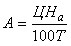 где Ц - балансовая (инвентарно-расчетная) стоимость машины, руб.;На - годовая норма амортизационных отчислений на полное восстановление по данному виду строительных машин, %/год;Т - нормативный годовой режим эксплуатации машин, маш.-ч/ год.2. Размер оплаты труда звена (команды) рабочих, управляющих машинами, определяется по ее фактическому (прогнозируемому) уровню или по применяемым в организации тарифным ставкам соответствующих разрядов с учетом доплат, надбавок, премий и других выплат.Состав звена и тарифные разряды рабочих определяются согласно руководствам по эксплуатации машин с учетом Единого тарифно-квалификационного справочника работ и профессий рабочих (ЕТКС).3. Размер затрат на замену быстроизнашивающихся частей определяется по формуле,                                                                     (3)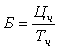 где Цч - средневзвешенная свободная (рыночная) цена быстроизнашивающихся частей или их комплекта на машину, руб.;Тч - средневзвешенный нормативный ресурс быстроизнашивающихся частей или их комплекта на машину, маш.-ч.4. Размеры затрат на энергоносители, смазочные материалы и гидравлическую жидкость определяются путем умножения действующих текущих сметных цен на нормы их расхода.Нормы расхода указанных материалов принимаются по соответствующим документам, паспортным данным или расчетным путем.5. Размеры затрат на ремонт и техническое обслуживание машин данного вида, типа или типоразмерной группы определяются по формуле,                                                                (4)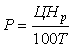 где Ц, Т - показатели, определяемые в порядке, изложенном выше;Нр - норма годовых затрат на ремонт и техническое обслуживание машин, %/год. Этот нормативный показатель определяется по формуле,                                                             (5)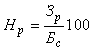 где Зр - величина среднегодовых затрат на все виды ремонтов и техническое обслуживание машин данного вида, типа или типоразмерной группы, руб.;Бс - среднегодовая балансовая стоимость машин данного вида, типа или типоразмерной группы, руб.6. При разработке нормативов на перебазирование машин, на которые эти нормативы отсутствуют в Сборнике сметных норм и расценок на эксплуатацию строительных машин и автотранспортных средств, а также при разработке индивидуальных сметных норм и расценок на эксплуатацию строительных машин учитываются дополнительные условия выполнения работ по перебазированию:способ перебазирования - своим ходом, на буксире, на трейлере (с демонтажом и без демонтажа машины);расстояние (время) перебазирования, включая затраты на монтаж, демонтаж, погрузку, разгрузку и перевозку машины;состав автотранспортных средств - количество и марка тягачей, прицепов, машин сопровождения;вид и типоразмерная группа крана, применяемого на монтаже, демонтаже, погрузке и разгрузке машины;количественный и квалификационный состав звена рабочих, занятых на работах по перебазированию машин, без учета машиниста машины, подлежащей перебазированию.В случаях, когда фактические затраты на перебазировку строительных машин отличаются от нормативных показателей, приводимых в указанном Сборнике, более чем на 10 процентов, нормативные показатели корректируются в локальных сметах отдельной строкой.Примечание - В норме годовых затрат на ремонт и техническое обслуживание машин Нр и соответственно в величине среднегодовых затрат Зр учитываются также накладные расходы базы механизации, у которой на балансе числится техника.Приложение № 4Примерный состав затратпри определении сметной стоимости объектов жилищного строительства, осуществляемого в микрорайонах, кварталах городов, поселках городского типа и сельских населенных пунктах, а также на отдельных участках.1. Сметная стоимость строительства жилых домов, первые (цокольные) и подвальные этажи которых предназначаются для размещения магазинов, предприятий общественного питания и культурно-бытового обслуживания (включая книжные магазины, аптеки и учреждения банка), а также жилых домов с пристроенными к ним для размещения указанных предприятий помещениями, может определяться раздельно по жилой и нежилой частям дома.1.1. В сметную стоимость каждой из частей дома (жилой и нежилой) наряду со средствами на устройство основных конструктивных элементов и на выполнение работ, относящихся к ним непосредственно (стены, перегородки, заполнения оконных и дверных проемов, полы, санитарно-технические и электротехнические устройства, отделочные работы и др.), могут включаться также соответствующие доли общих для этих частей дома затрат, связанных с выполнением работ нулевого цикла (земляные работы, фундаменты, стены и перекрытия над техническими подпольями и подвалами) и на устройство крыши в размерах, пропорциональных строительным объемам жилой и нежилой (только встроенной) частей дома;Затраты по работам нулевого цикла и устройству крыши и покрытий по пристраиваемым к жилым домам помещениям для указанных предприятий относятся целиком на сметную стоимость строительства нежилой части дома.1.2. Затраты по устройству лестничных клеток и лифтовых шахт в первом (цокольном) и подвальном этажах дома относятся целиком на сметную стоимость нежилой части дома в случаях, когда встроенные помещения занимают первый (цокольный) и подвальный этажи целиком. Если встроенные помещения занимают часть первого (цокольного) и подвального этажей, то затраты по устройству в них лестничных клеток и лифтовых шахт распределяются между сметной стоимостью жилой и нежилой частей дома пропорционально занимаемой ими в первом (цокольном) и подвальном этажах общей (полезной) площади.1.3. Затраты по оборудованию жилых домов пассажирскими лифтами относятся целиком на сметную стоимость жилой части дома.1.4. Средства на устройство перекрытия над размещенными в первом (цокольном) этаже дома нежилыми помещениями включаются в сметную стоимость нежилой части дома без учета затрат на устройство полов с подготовкой, которые относятся на сметную стоимость жилой его части.1.5. При устройстве в жилом доме технического этажа, необходимость в котором вызывается использованием первого этажа под нежилые помещения, средства на устройство технического этажа включаются в сметную стоимость нежилой части дома.1.6. Средства на оборудование, хозяйственный инвентарь и приспособления для эксплуатационных нужд предприятий, размещаемых во встроенных (встроенно-пристроенных) помещениях, включаются в отдельную смету и целиком относятся на сметную стоимость нежилых помещений.Общая сметная стоимость строительства жилой части дома определяется как сумма стоимости его жилой и нежилой частей.В объектном сметном расчете (смете) и сводном сметном расчете стоимости строительства жилого дома (жилых домов) со встроенными и пристроенными нежилыми помещениями за итогом общей сметной стоимости показываются в том числе отдельными строками суммы сметной стоимости жилой и нежилой части дома.2. Сметная стоимость строительства жилых домов, в которых предусматривается использование для размещения нежилых помещений и верхний этаж (например, для мастерских художников), определяется также раздельно по жилой и нежилой частям дома. При этом средства на выполнение работ нулевого цикла и на устройство крыши распределяются между жилой и нежилой частями пропорционально их строительному объему, средства на устройство чердачного перекрытия, а также на устройство чистого пола с подготовкой в верхнем этаже включаются в сметную стоимость строительства нежилой части дома. Средства на устройство перекрытия под нежилым верхним этажом (без стоимости пола) относятся на сметную стоимость жилой части дома. Сметная стоимость работ, относящихся непосредственно к жилой и нежилой частям дома, включается в соответствующие разделы сметной документации на эти части дома.3. На сметную стоимость строительства каждого из жилых домов, размещаемых в жилых микрорайонах, кварталах и поселках, относятся пропорционально их строительному объему затраты, связанные с освоением территории строительства, прокладкой наружных сетей, благоустройством территории и т.п., общий размер которых определяется сводными сметными расчетами или сводками затрат по микрорайону, кварталу или поселку.При размещении в первом (цокольном) и подвальном этажах жилого дома предприятий торговли, общественного питания и бытового обслуживания населения или при пристройке к жилому дому для этих предприятий специальных помещений в верхнем этаже затраты на инженерное оборудование и благоустройство территории микрорайона, квартала или поселка относятся как на жилую, так и на нежилую части дома пропорционально строительным объемам жилой и нежилой частей дома.4. Не относятся на показатели стоимости жилищного строительства:затраты на строительство отдельно стоящих зданий, встроенных и пристроенных помещений для предприятий торговли, общественного питания и бытового обслуживания, детских учреждений и других предприятий и учреждений культурно-бытового и коммунального назначения, а также встроенных помещений отделения связи, АТС, отделений милиции, помещений административного назначения;затраты на технологическое оборудование (включая грузовые лифты, специальные светильники, компрессоры, кондиционеры, холодильники и др.) отдельно стоящих, встроенных и пристроенных помещений, а также на специальную их отделку (лепные, альфрейные и другие художественные работы и рекламные устройства);затраты на строительство гаражей для индивидуальных автомашин, районных котельных, общественных уборных, а также затраты на развитие городских инженерных сетей и городское благоустройство (включая высоковольтную часть электрокабельных сетей, идущую от трансформаторной подстанции к фидерной подстанции);затраты на благоустройство участков, отведенных внутри микрорайона для школ, детских садов-яслей и других зданий культурно-бытового назначения;затраты на строительство уличных магистральных сетей, головных сооружений инженерного оборудования, трансформаторных подстанций, газораспределительных пунктов, котельных, дорог и улиц (проезжей части, водостоков и тротуаров) и другие затраты по благоустройству сельских населенных пунктов, определяемые отдельным сводным сметным расчетом стоимости благоустройства и инженерного оборудования сельского населенного пункта (группы жилых домов) и относящиеся к строительству объектов коммунального хозяйства.5. Показатели сметной стоимости жилых домов на 1 м2 приведенной общей площади определяются путем деления сумм всех затрат, перечисленных в пунктах 3 и 4 настоящих Положений, на приведенную общую площадь жилого дома (жилых домов). Этот показатель приводится в итоге сводного сметного расчета в графе "Технико-экономические показатели".При размещении в жилом доме нежилых помещений в графе "Технико-экономические показатели" для жилой и нежилой частей приводятся раздельно:по жилой части дома - показатель стоимости строительства на 1 м2 приведенной общей площади, а также показатель стоимости на одну квартиру в среднем;по нежилой части дома - показатель стоимости строительства на расчетную единицу измерения размещаемых в нем предприятий и учреждений (одно рабочее место в магазинах, одно посадочное место в столовых и т.д.).В случаях размещения в первых этажах жилых домов или в пристраиваемых к ним специальных помещениях различных по назначению предприятий и учреждений сметная стоимость всей нежилой части дома распределяется между этими предприятиями и учреждениями пропорционально их строительным объемам.6. По зданиям общежитий наряду с показателем стоимости строительства на 1 м2 общей площади указывается дополнительный показатель на одно место.7. При осуществлении застройки жилого комплекса за счет средств нескольких застройщиков сметная стоимость распределяется следующим образом:по внутриквартальным сетям водоснабжения, канализации, тепло-, энергоснабжения и другим сетям пропорционально потребностям объектов в воде, газе, тепло-, электроэнергии и т.п.;по работам, связанным с благоустройством и озеленением территории, - пропорционально площадям, приходящимся на каждого застройщика.9. Общая стоимость строительства, включая прочие затраты, распределяется пропорционально стоимости строительства объектов.Приложение № 5КЛАССИФИКАЦИЯ ОБОРУДОВАНИЯ, ПРИМЕНЯЕМАЯ ПРИ СОСТАВЛЕНИИ СМЕТНОЙ ДОКУМЕНТАЦИИ НА СТРОИТЕЛЬСТВО1. К оборудованию могут относиться:технологические линии, станки, установки, аппараты, машины, механизмы, приборы и другие устройства, совершающие различные технологические процессы, в результате которых производится энергия, вырабатывается полуфабрикат, готовый продукт или обеспечивается их перемещение, а также сопутствующие им процессы, обеспечивающие автоматизацию управления технологическими процессами, функции связи и контроля;санитарно-техническое оборудование, связанное с обеспечением работы технологического оборудования и технологических процессов;поставляемые в комплекте с основным оборудованием обвязочные трубопроводы, трубопроводная арматура, металлические конструкции, мерные с разделанными концами участки кабелей;первоначальный фонд инструмента, технологической оснастки и инвентаря, необходимые для эксплуатации вводимых в действие предприятий, зданий и сооружений;запасные части к оборудованию.2. По функциональному назначению при проектировании предприятия, здания или сооружения оборудование подразделяется на серийно или индивидуально изготавливаемое основное технологическое и энергетическое с длительным циклом изготовления, а также инженерное (в жилых и общественных зданиях) и оборудование общего назначения.К основным видам технологического и энергетического оборудования могут относится:• доменное, сталеплавильное, прокатное, агломерационное, коксовое и обогатительное оборудование;• шахтные подъемные машины, конусные дробилки с диаметром конуса 2200 мм и более, крупные (размером 3,2´4 м и более) шаровые и стержневые мельницы;• металлургические краны, а также мостовые электрические краны грузоподъемностью 30 т и выше, одноковшовые (с ковшом вместимостью 4 куб. м и более) экскаваторы, комплексы горно-транспортного оборудования непрерывного действия, паровые, газовые, энергетические и гидравлические турбины и генераторы к ним, паровые и водогрейные котлы для промышленных и отопительных котельных, специальное оборудование для атомных электростанций, силовые (IV и выше габаритов) трансформаторы, стационарные ленточные конвейеры (с шириной ленты 1600 мм и выше), мостовые перегружатели для руды и угля, комплектные технологические линии (установки, агрегаты), нефтеаппаратура, оборудование бумагоделательное, для переработки полимерных материалов, для изготовления химических волокон, для цементной промышленности;• крупные специальные компрессоры и насосы, холодильные компрессорные центробежные нагнетатели, кислородные установки производительностью 1000 куб. м и выше, тяжелые и уникальные металлорежущие станки;• автоматические и полуавтоматические станочные, кузнечно-штамповочные линии, а также линии для литейного производства и деревообрабатывающие;• электротермическое оборудование (печи) индивидуального исполнения, электрические машины.К основным видам инженерного оборудования относятся:• подъемно-транспортные устройства (лифты, эскалаторы, транспортеры и т. п.);• энергетические и тепловые распределительные устройства, устройства средств водообмена и воздухообмена и т. п. (силовые щиты и шкафы, силовые кабели, теплорегулирующие узлы и тепловые завесы, оборудование по перемещению сцен, занавесей, манежей, навесы для водообмена в бассейнах и трубопроводы к ним, кондиционеры и др.).3. По условиям изготовления все применяемое оборудование разделяется на серийное и индивидуальное, изготовляемое в заводских или построечных условиях.К серийному относится оборудование, выпускаемое промышленностью (или подлежащее выпуску) малыми, средними или крупными партиями по действующей конструкторской документации, нормалям, стандартам, техническим условиям.К индивидуальному относится оборудование, изготовленное в разовом порядке, по специальным техническим условиям, применяемое лишь в силу особых технических решений в проекте на строительство, а также оборудование, имеющее отклонение от нормализованных типоразмеров, предусмотренных стандартами или техническими условиями, изготавливаемое по особому требованию заказчика, по единичным заказам.4. Поставка оборудования осуществляется в соответствии с установленными требованиями комплектно, когда на площадку строительства поступают все необходимые части и детали данного оборудования, обеспечивающие его нормальную работу.Исключение составляют случаи, когда предусмотрена поставка данного оборудования без отдельных комплектующих изделий.По условиям транспортировки оборудование разделяется на:габаритное, размеры которого меньше предельных внешних очертаний, определяющих возможность транспортировки по железной дороге, а масса меньше предельной массы, определенной в установленном порядке;негабаритное, размеры или масса которого больше установленных норм, даже если оно может быть перевезено водным транспортом или автомобильным транспортом без разборки.Оборудование поставляется, как правило:габаритное - в собранном виде, после прохождения на заводе-изготовителе предусмотренных стандартами или техническими условиями испытаний, с необходимым защитным покрытием (освинцевание, гуммирование и др.);негабаритное - максимально укрупненными узлами (блоками), после прохождения на заводе-изготовителе контрольной сборки, а в необходимых условиях - обкатки, стендовых и других испытаний в соответствии с техническими условиями на его изготовление и поставку,5. Стоимость отдельных видов оборудования и машин, являющихся подвижными транспортными единицами, не связанными с технологией производства, не учитывается в сметах на строительство. К ним относятся:по отрасли «Железнодорожный транспорт»: подвижной железнодорожный состав (локомотивы, вагоны всех модификаций), в том числе и вагоны для строящихся и действующих метрополитенов, контейнеры, краны на железнодорожном ходу, передвижные тяговые подстанции и ремонтные единицы, путевые машины и механизмы;по отрасли «Воздушный транспорт»: самолеты, вертолеты, двигатели к ним, авиационное оборудование гражданского воздушного флота;по отраслям «Морской транспорт» и «Речной транспорт»: морские и речные суда всех наименований, контейнеры, паромы, плавучие доки и краны, землесосы и земснаряды, спасательные плавсредства и шлюпки, такелаж, электронавигационное оборудование (ЭРНО);по отрасли «Главгидрометслужба»: специальные суда и другие транспортные средства гидрометслужбы;по отрасли «Автомобильный транспорт»: грузовые и легковые автомобили, автобусы, автоприцепы, подвижной состав для объединенных железнодорожно-автомобильных предприятий, машины дорожного хозяйства;по отрасли «Рыбная промышленность»: суда и контейнеры флота рыбной промышленности;по отрасли «Коммунальное хозяйство»: трамваи, автобусы, троллейбусы, машины для очистки и поливки улиц, а также другие машины коммунального хозяйства;по отрасли «Строительство»: строительные машины, механизмы и транспортные средства строительных и монтажных организаций;по отрасли «Сельское хозяйство», а также по сельскохозяйственным предприятиям и организациям, входящим в состав других отраслей: тракторы, комбайны и другие посевные, почвообрабатывающие и уборочные машины, транспортные средства сельскохозяйственных предприятий и организаций;по отрасли «Связь»: автомашины и другие транспортные средства для перевозки почты, почтовые железнодорожные вагоны;по всем отраслям: энергопоезда, передвижные дизельные электростанции;буровое оборудование (включая буровые установки), геофизическое оборудование и аппаратура буровых, геологоразведочных и изыскательских организаций.Приложение № 6РЕКОМЕНДАЦИИ ПО ОПРЕДЕЛЕНИЮ РАЗМЕРА ОТДЕЛЬНЫХ ВИДОВ ЗАТРАТ, УЧИТЫВАЕМЫХ В ГЛАВЕ 1 СВОДНЫХ СМЕТНЫХ РАСЧЕТОВ СТОИМОСТИ СТРОИТЕЛЬСТВА1. Средства на отвод земельного участка (изъятие его, предоставление и передачу в собственность или аренду, а также затраты по аренде земельного в период строительства, выдаче архитектурно-планировочных заданий и красных линий застройки, исходных данных, технических условий на проектирование и на проведение необходимых согласований по проектным решениям) определяются расчетом на основании конкретных данных по соответствующей стройке.2. Средства на разбивку основных осей зданий и сооружений, перенос их в натуру и закрепление пунктами и знаками определяются расчетами на основании цен, устанавливаемых на изыскательские работы организациями (предприятиями), с использованием в качестве справочного материала Сборника цен на изыскательские работы и включаются в графы 7 и 8 сводного сметного расчета.Средства на выполнение строительных работ по закреплению в натуре пунктов и знаков включаются в графы 4 и 8 сводного сметного расчета.3. Стоимость работ по освобождению территории строительства от имеющихся на ней строений, т.е. по сносу (переносу и строительству взамен сносимого на другом месте) зданий и сооружений, по валке леса, корчевке пней, очистке от кустарника, уборке камней, вывозке промышленных отвалов (отработанные породы, шлак и т.п.), переносу и переустройству инженерных сетей, коммуникаций, сооружений, путей определяется локальными и объектными сметными расчетами на основании проектных данных (объемов работ) и показывается отдельными строками в графах 4, 5 и 8 сводного сметного расчета.Аналогично определяется стоимость работ по снятию и хранению плодородного слоя почвы, если такие работы предусмотрены проектной документацией.4. Средства на возмещение убытков собственникам земельных участков, землепользователям, землевладельцам и арендаторам земельных участков, причиненных изъятием или временным занятием земельных участков, ограничением прав собственников земельных участков, землепользователей, землевладельцев и арендаторов земельных участков либо ухудшением качества земель в результате деятельности других лиц.Порядок возмещения указанных убытков установлен "Правилами возмещения собственникам земельных участков, землепользователям, землевладельцам и арендаторам земельных участков убытков, причиненных изъятием или временным занятием земельных участков, ограничением прав собственников земельных участков, землепользователей, землевладельцев и арендаторов земельных участков, либо ухудшением качества земель в результате деятельности других лиц", утвержденными постановлением Правительства Российской Федерации № 262 от 7 мая 2003 года (Собрание законодательства Российской Федерации, 2003, № 19, ст. 1843).Средства на указанные цели включаются в графы 7 и 8 сводного сметного расчета.Приложение № 7РЕКОМЕНДУЕМЫЙ ПЕРЕЧЕНЬ РАБОТ И ЗАТРАТ, ОТНОСЯЩИХСЯ К ТИТУЛЬНЫМ ВРЕМЕННЫМ ЗДАНИЯМ И СООРУЖЕНИЯМ, КОТОРЫЕ УЧТЕНЫ СМЕТНЫМИ НОРМАМИ1. Временное приспособление вновь построенных постоянных зданий и сооружений для обслуживания работников строительства, восстановление и ремонт их по окончании использования.2. Аренда и приспособление существующих помещений с последующей ликвидацией обустройств.3. Временное приспособление вновь построенных и существующих постоянных зданий и сооружений для производственных нужд строительства, восстановление и ремонт их по окончании использования.4. Перемещение конструкций и деталей производственных, складских, вспомогательных, жилых и общественных контейнерных и сборно-разборных мобильных (инвентарных) зданий и сооружений на строительную площадку, устройство оснований и фундаментов, монтаж с необходимой отделкой, монтаж оборудования, ввод инженерных сетей, создание и благоустройство временных поселков (в том числе вахтовых), разборка и демонтаж, восстановление площадки, перемещение конструкций и деталей на склад.5. Амортизационные отчисления (арендная плата), расходы на текущий ремонт мобильных (инвентарных) зданий контейнерного сборно-разборного типа.6. Временные материально-технические склады на строительной площадке закрытые (отапливаемые и неотапливаемые) и открытые для хранения материалов, конструкций и оборудования, поступающих для данной стройки.7. Временные обустройства (площадки с типом покрытия, установленным ПОСом, платформы и др.) для материалов, изделий, конструкций и оборудования, а также для погрузочно-разгрузочных работ.8. Временные производственные мастерские многофункционального назначения (ремонтно-механические, арматурные, столярно-плотничные и др.).9. Электростанции (для нужд электроснабжения титульных временных зданий и сооружений и освещения территории строительной площадки), трансформаторные подстанции, котельные, насосные, компрессорные, водопроводные, канализационные, калориферные, вентиляторные (приобретение, монтаж и затраты на эксплуатацию) и т.п. здания (сооружения) временного пользования, включая пусконаладочные работы.10. Временные станции для отделочных работ.11. Временные установки для очистки и обеззараживания поверхностных источников водоснабжения.12. Временные камнедробильно-сортировочные установки, бетонорастворные узлы и установки для приготовления бетона и раствора с обустройствами на территории строительства или передвижные на линейном строительстве.13. Временные установки для приготовления грунтов, обработанных органическими и неорганическими вяжущими, временные цементно-бетонные и асфальтобетонные заводы для приготовления бетонных и асфальтобетонных смесей с битумохранилищами и т.п.14. Полигоны для изготовления железобетонных и бетонных изделий и доборных элементов с пропарочными камерами.15. Площадки, стенды для укрупнительной и предварительной сборки оборудования.16. Звеносборочные базы для сборки звеньев железнодорожного пути.17. Здания и обустройства во временных карьерах, кроме дорог.18. Временные конторы строительных участков, поездов, строительно-монтажных управлений и подобных организаций.19. Временные лаборатории для испытаний строительных материалов и изделий на строительных площадках.20. Временные гаражи.21. Временные сооружения, связанные с противопожарными мероприятиями.22. Устройство оснований и фундаментов под машины и механизмы (кроме устройства оснований для обеспечения устойчивой работы сваебойного оборудования при забивке свай и подкрановых путей для грузоподъемных кранов).23. Специальные и архитектурно оформленные заборы и ограждения из сборных железобетонных или металлических конструкций.24. Устройство и содержание временных железных, автомобильных и землевозных дорог и проездов, проходящих по стройплощадке или трассе, в том числе соединительных участков между притрассовой дорогой и строящимся линейным сооружением, с искусственными сооружениями, эстакадами и переездами. Разборка дорог и проездов.25. Устройство временных подвесных дорог и кабель-кранов для перемещения материалов и деталей, а также разборка их.26. Устройство и разборка временных коммуникаций для обеспечения электроэнергией, водой, теплом, сетей связи и других коммуникаций, проходящих по стройплощадке.Приложение № 8РЕКОМЕНДУЕМЫЙ ПЕРЕЧЕНЬ ОСНОВНЫХ ВИДОВ ПРОЧИХ РАБОТ И ЗАТРАТ, ВКЛЮЧАЕМЫХ В СВОДНЫЙ СМЕТНЫЙ РАСЧЕТ СТОИМОСТИ СТРОИТЕЛЬСТВАСОДЕРЖАНИЕВведениеI. ОБЩИЕ ПОЛОЖЕНИЯII. ОБЩИЕ СВЕДЕНИЯ О СИСТЕМЕ ЦЕНООБРАЗОВАНИЯ И СМЕТНОГО НОРМИРОВАНИЯ СТРОИТЕЛЬСТВЕВиды сметных нормативовПрименение и разработка элементных сметных норм и расценокПересмотр и изменение сметных нормативовIII. ОБЩИЕ ПОЛОЖЕНИЯ ПО ОПРЕДЕЛЕНИЮ СТОИМОСТИ СТРОИТЕЛЬСТВАIV. СОСТАВЛЕНИЕ СМЕТНОЙ ДОКУМЕНТАЦИИЛокальные сметные расчеты (сметы)Особенности применения ресурсного и ресурсно-индексного методовОпределение сметных затрат на эксплуатацию строительных машинОпределение сметной стоимости материальных ресурсовОпределение накладных расходовОпределение величины сметной прибылиОбъектные сметные расчеты (сметы)Составление сметных расчетов на отдельные виды затратОпределение стоимости оборудования, мебели и инвентаря в составе сметных расчетов и сметСвободные (рыночные) цены приобретения оборудованияСтоимость запасных частейСтоимость тары и упаковкиСтоимость транспортных расходов и услуг посреднических и сбытовых организацийРасходы на комплектацию оборудованияЗаготовительно-складские расходыДругие затраты, относимые на стоимость оборудованияОпределение стоимости инструмента и инвентаря производственных объектов.Определение стоимости оборудования и инвентаря общественных и административных объектовСводный сметный расчет стоимости строительстваОпределение средств, включаемых в главу 1 "Подготовка территории строительства"Формирование стоимости строительства по главам 2-7.Определение размера средств на временные здания и сооруженияОпределение размера средств, включаемых в главу "Прочие работы и затраты"Определение размера средств на содержание службы заказчика-застройщика (единого заказчика, дирекции строящегося предприятия) и технического надзораОпределение размера средств на подготовку эксплуатационных кадров для строящихся предприятийОпределение размера средств на проектно-изыскательские работы, авторский надзорРезерв средств на непредвиденные работы и затратыСредства на возмещение затрат, возникающих в связи с введением в действие новых нормативных актовСредства, предусматриваемые за итогом сводного сметного расчетаВключение средств на отдельные виды затратV. ОПРЕДЕЛЕНИЕ СТОИМОСТИ СТРОИТЕЛЬСТВА В СОСТАВЕ ПРЕДПРОЕКТНЫХ ПРОРАБОТОКПриложение № 1Приложение № 2Приложение № 3Приложение № 4Приложение № 5Приложение № 6Приложение № 7Приложение № 8ФЕДЕРАЛЬНОЕ АГЕНТСТВО ПО СТРОИТЕЛЬСТВУ И ЖИЛИЩНО-КОММУНАЛЬНОМУ ХОЗЯЙСТВУМосква, 23.06.2004ПИСЬМО № АП-3230/06О порядке применения Приложения № 1к Методике определения стоимости строительной продукции на территории Российской Федерации (МДС 81-35.2004)Федеральное агентство по строительству и жилищно-коммунальному хозяйству разъясняет порядок применения коэффициентов к нормам затрат труда, оплате труда рабочих, нормам времени и затратам на эксплуатацию машин, для учета в сметах предусмотренных проектами условий производства работ, приведенных в Приложении № 1 к Методике определения стоимости строительной продукции на территории Российской Федерации (МДС 81-35.2004), введенной в действие постановлением Госстроя России от 05.03.2004 №15/1.Размеры коэффициентов, приведенные для строительных и специальных строительных работ (таблица 1 Приложения №1), а также для ремонтно-строительных работ (таблица 3 Приложения №1) разработаны для работ, выполняемых при новом строительстве, а также выполняемых при реконструкции и ремонте зданий и сооружений работ, аналогичных технологическим процессам при новом строительстве, нормируемым по соответствующим сборникам государственных элементных сметных норм на строительные и специальные строительные работы (ГЭСН-2001), за исключением норм сборника ГЭСН № 46 "Работы при реконструкции зданий и сооружений".При применении норм сборника ГЭСН № 46 размер коэффициентов, приведенных в позициях 2, 3, 3.1-3.5.1, 10.1-11.2 таблицы 1 Приложения № 1 надлежит принимать в соответствии с приложением 1 к настоящему письму.При использовании норм, приведенных в сборниках государственных элементных сметных норм на ремонтно-строительные работы (ГЭСНр-2001), размер коэффициентов, приведенных в позициях 1-2.5.1, 9.1-10.2 таблицы 3 Приложения № 1 надлежит принимать в соответствии с приложением 2 к Настоящему письму.По другим позициям таблицы 1 и таблицы 3 Приложения № 1 размеры коэффициентов следует принимать как для работ, выполняемых при новом строительстве, так и для работ, выполняемых при реконструкции, нормируемых по сборнику ГЭСН № 46 и ремонтно-строительных работ, нормируемых по сборникам ГЭСНр-2001.Соответствующие дополнения будут внесены в очередное издание Методики определения стоимости строительной продукции на территории Российской Федерации.Приложение: по тексту на 2 л.Заместитель руководителя А. А. ПоповПриложение 1к письму от 23.06.2004 №АП-3230/06РЕКОМЕНДУЕМЫЕ КОЭФФИЦИЕНТЫк нормам затрат труда, оплате труда рабочих (с учетом коэффициентов к расценкам из технической части сборников), нормам времени и затратам на эксплуатацию машин (включая затраты труда и оплату рабочих, обслуживающих машины), для учета в сметах влияния условий производства работ, предусмотренных проектамиСтроительные и специальные строительные работыПриложение 2к письму от 23.06.2004 №АП-3230/06РЕКОМЕНДУЕМЫЕ КОЭФФИЦИЕНТЫк нормам затрат труда, оплате труда рабочих (с учетом коэффициентов к расценкам из технической части сборников), нормам времени и затратам на эксплуатацию машин (включая затраты труда и оплату рабочих, обслуживающих машины) для учета в сметах влияния условий производства работ, предусмотренных проектамиРемонтно-строительные работы№№ сборников№№ отделов№№ разделов№№ таблицДоля пусконаладочных работ «вхолостую», %Доля пусконаладочных работ «под нагрузкой»,%123456№ 1 «Электротехнические устройства»8020№ 2 Автоматизированные системы управления»8020№ 3 «Системы вентиляции и кондиционирования воздуха»175252-100№ 4 «Подъемно-транспортное оборудование»5545№ 5 «Металлообрабатывающее оборудование»7030№ 6 «Холодильные и компрессорные установки»111148622872336644,535652574334753211,25347350502257531150502-132278№ 7 «Теплоэнергетическое оборудование»1-7, 960408-100*10-100№ 8 «Деревообрабатывающее оборудование»6040№ 9 «Сооружения водоснабжения и канализации»125752307031090Прочие виды технологического оборудованияпринимается по данным заказчикапринимается по данным заказчика№ пп.Условия производства работКоэффициенты1Производство строительных работ по возведению конструктивных элементов промышленных зданий и сооружений (фундаменты, элементы каркаса, стены, перекрытия и др.) внутри строящихся зданий при возведенной коробке здания, в случаях, когда это обосновано ПОС.1,202Производство строительных и других работ в существующих зданиях и сооружениях, освобожденных от оборудования и других предметов, мешающих нормальному производству работ.1,203Производство строительных и других работ в существующих зданиях и сооружениях в стесненных условиях: с наличием в зоне производства работ действующего технологического оборудования (станков, установок, кранов и т.п.) или загромождающих предметов (лабораторное оборудование, мебель и т. п.) или движения транспорта по внутрицеховым путям.1,353.1То же, при температуре воздуха на рабочем месте более 40 °С в помещениях.1,503.2То же, с вредными условиями труда, где рабочим предприятия установлен сокращенный рабочий день, а рабочие-строители имеют рабочий день нормальной продолжительности1,503.2.1То же, без стесненных условий, но при наличии вредности1,353.3.То же, с вредными условиями труда, где рабочие-строители переведены на сокращенный рабочий день при 36-часовой рабочей неделе1,703.3.1То же, без стесненных условий, но при наличии вредности1,553.4То же, с вредными условиями труда, где рабочие-строители переведены на сокращенный рабочий день при 30-часовой рабочей неделе2,053.4.1Тоже без стесненных условий, но при наличии вредности1,903.5То же, с вредными условиями труда при стесненности рабочих мест, где рабочие-строители переведены на сокращенный рабочий день при 24-часовой рабочей неделе2,303.5.1Тоже без стесненных условий, но при наличии вредности2,154Производство строительных и других работ на открытых и полуоткрытых производственных площадках в стесненных условиях: с наличием в зоне производства работ действующего технологического оборудования или движения технологического транспорта1,154.1То же, с вредными условиями труда (наличие пара, пыли, вредных газов, дыма и т.п.), где рабочим предприятия установлен сокращенный рабочий день, а рабочие-строители имеют рабочий день нормальной продолжительности1,255Производство строительных и других работ вблизи объектов; находящихся под высоким напряжением, в том числе в охранной зоне действующей воздушной линии электропередачи1,206Производство строительных и других работ в закрытых сооружениях (помещениях) находящихся ниже 3 м от поверхности земли (кроме перечисленных в п.п.10,11).1,107Строительство новых объектов в стесненных условиях: на территориях действующих предприятий, имеющих разветвленную сеть транспортных и инженерных коммуникаций и стесненные условия для складирования материалов.1,158Строительство инженерных сетей и сооружений, а также объектов жилищно-гражданского назначения в стесненных условиях застроенной части города:1,159Строительство объектов в горной местности на высоте от 1500 до 2500 м над уровнем моря1,259.1Строительство объектов в горной местности на высоте от 2500 до 3000 м над уровнем моря1,359.2Строительство объектов в горной местности на высоте от 3000 до 3500 м над уровнем моря1,510Производство строительных и специальных строительных работ в подземных условиях в шахтах, рудниках, метрополитенах, тоннелях и других подземных сооружениях, в том числе специального назначения:10.1При отсутствии вредных условий производства работ, предусматривающих работу с сокращенным рабочим днем1,6810.2При наличии вредных условий производства работ и сокращенной рабочей неделе-36 часов2,0510.3При наличии вредных условий производства работ и сокращенной рабочей неделе-30 часов2,4010.4При наличии вредных условий производства работ и сокращенной рабочей неделе-24 часа2,8011Производство строительных и специальных строительных работ в эксплуатируемых тоннелях метрополитенов в ночное время «в окно»:11.1При использовании рабочих в течение рабочей смены только для выполнения работ, связанных с «окном»3,011.2При использовании части рабочей смены (до пуска рабочих в тоннель и после выпуска из тоннеля) для выполнения работ, не связанных с «окном»2,0Линии напряжением, кВм121 до 201035151102015025220, 33025400305003075040800 (постоянный ток)30№ пп.Условия производства работКоэффициенты1Производство монтажных работ в существующих зданиях и сооружениях, освобожденных от оборудования и других предметов, мешающих нормальному производству работ.1,202Производство монтажных работ в существующих зданиях и сооружениях в стесненных условиях: с наличием в зоне производства работ действующего технологического оборудования (станков, установок, кранов и т.п.) или загромождающих предметов (лабораторное оборудование, мебель и т. п.), или движения транспорта по внутрицеховым путям.1,353.1То же, при температуре воздуха на рабочем месте более 40 ° С в помещениях.1,503.2То же, с вредными условиями труда, где рабочим предприятия установлен сокращенный рабочий день, а рабочие-монтажники имеют рабочий день нормальной продолжительности1,503.2.1То же, без стесненных условий, но при наличии вредности1,353.3.То же, с вредными условиями труда, где рабочие-монтажники переведены на сокращенный рабочий день при 36-часовой рабочей неделе1,703.3.1То же, без стесненных условий, но при наличии вредности1,553.4То же, с вредными условиями труда, где рабочие-монтажники переведены на сокращенный рабочий день при 30-часовой рабочей неделе2,053.4.1Тоже без стесненных условий, но при наличии вредности1,903.5То же, с вредными условиями труда при стесненности рабочих мест, где рабочие-монтажники переведены на сокращенный рабочий день при 24-часовой рабочей неделе2,303.5.1Тоже без стесненных условий, но при наличии вредности2,154Производство монтажных работ на открытых и полуоткрытых производственных площадках в стесненных условиях: с наличием в зоне производства работ действующего технологического оборудования или движения технологического транспорта1,154.1То же, с вредными условиями труда (наличие пара, пыли, вредных газов, дыма и т.п.), где рабочим предприятия установлен сокращенный рабочий день, а рабочие-монтажники имеют рабочий день нормальной продолжительности1,255Производство монтажных работ вблизи объектов, находящихся под высоким напряжением, в том числе в охранной зоне действующей воздушной линии электропередачи1,205.1.То же, внутри работающих ТП и РП при наличии допусков1,356Производство монтажных работ в закрытых сооружениях (помещениях) находящихся ниже 3 м от поверхности земли (кроме перечисленных в п.п.8, 9).1,107Монтажные работы в горной местности на высоте от 1500 до 2500 м над уровнем моря1,257.1Монтажные работы в горной местности на высоте от 2500 до 3000 м над уровнем моря1,357.2Монтажные работы в горной местности на высоте от 3000 до 3500 м над уровнем моря1,58Производство монтажных работ в подземных условиях в шахтах, рудниках, метрополитенах, тоннелях и других подземных сооружениях, в том числе специального назначения:8.1При отсутствии вредных условий производства работ, предусматривающих работу с сокращенным рабочим днем1,688.2При наличии вредных условий производства работ и сокращенной рабочей неделе-36 часов2,058.3При наличии вредных условий производства работ и сокращенной рабочей неделе-30 часов2,408.4При наличии вредных условий производства работ и сокращенной рабочей неделе-24 часа2,809Производство монтажных работ в эксплуатируемых тоннелях метрополитенов в ночное время «в окно»:9.1При использовании рабочих в течении рабочей смены только для выполнения работ, связанных с «окном»3,09.2При использовании части рабочей смены (до пуска рабочих в тоннель и после выпуска из тоннеля) для выполнения работ, не связанных с «окном»2,0Линии напряжением, кВм121 до 201035151102015025220, 33025400305003075040800 (постоянный ток)30№ пп.Условия производства работКоэффициенты1Производство ремонтных работ в существующих зданиях и сооружениях, освобожденных от оборудования и других предметов, мешающих нормальному производству работ.1,202Производство ремонтных работ в существующих зданиях и сооружениях в стесненных условиях: с наличием в зоне производства работ действующего технологического оборудования (станков, установок, кранов и т.п.) или загромождающих предметов (лабораторное оборудование, мебель и т. п.), или движения транспорта по внутрицеховым путям.1,352.1То же, при температуре воздуха на рабочем месте более 40 °С в помещениях.1,502.2То же, с вредными условиями труда, где рабочим предприятия установлен сокращенный рабочий день, а рабочие-строители имеют рабочий день нормальной продолжительности1,502.2.1То же, без стесненных условий, но при наличии вредности1,352.3.То же, с вредными условиями труда, где рабочие-строители переведены на сокращенный рабочий день при 36-часовой рабочей неделе1,72.3.1То же, без стесненных условий, но при наличии вредности1,552.4То же, с вредными условиями труда, где рабочие-строители переведены на сокращенный рабочий день при 30-часовой рабочей неделе2,052.4.1Тоже без стесненных условий, но при наличии вредности1,902.5То же, с вредными условиями труда при стесненности рабочих мест, где рабочие-строители переведены на сокращенный рабочий день при 24-часовой рабочей неделе2,302.5.1Тоже без стесненных условий, но при наличии вредности2,153Производство ремонтных и других работ на открытых и полуоткрытых производственных площадках в стесненных условиях: с наличием в зоне производства работ действующего технологического оборудования или движения технологического транспорта1,153.1То же, с вредными условиями труда (наличие пара, пыли, вредных газов, дыма и т.п.), где рабочим предприятия установлен сокращенный рабочий день, а рабочие-строители имеют рабочий день нормальной продолжительности1,254Производство ремонтно-строительных работ вблизи объектов, находящихся под высоким напряжением, в том числе в охранной зоне действующей воздушной линии электропередачи1,204.1То же внутри работающих ТП и РП при наличии допусков1,355Производство ремонтно-строительных работ в закрытых сооружениях (помещениях) находящихся ниже 3 м от поверхности земли (кроме перечисленных в п.п. 9, 10).1,106Ремонт существующих зданий (включая жилые дома) без расселения1,57Ремонт инженерных сетей и сооружений, а также объектов жилищно-гражданского назначения в стесненных условиях застроенной части города:1,158Ремонт объектов в горной местности на высоте от 1500 до 2500 м над уровнем моря1,258.1Ремонт объектов в горной местности на высоте от 2500 до 3000 м над уровнем моря1,358.2Строительство объектов в горной местности на высоте от 3000 до 3500 м над уровнем моря1,59Производство ремонтно-строительных работ в подземных условиях в шахтах, рудниках, метрополитенах, тоннелях и других подземных сооружениях, в том числе специального назначения:9.1При отсутствии вредных условий производства работ, предусматривающих работу с сокращенным рабочим днем1,689.2При наличии вредных условий производства работ и сокращенной рабочей неделе-36 часов2,059.3При наличии вредных условий производства работ и сокращенной рабочей неделе-30 часов2,409.4При наличии вредных условий производства работ и сокращенной рабочей неделе-24 часа2,8010Производство ремонтно-строительных работ в эксплуатируемых тоннелях метрополитенов в ночное время «в окно»:10.1При использовании рабочих в течении рабочей смены только для выполнения работ, связанных с «окном»3,010.2При использовании части рабочей смены (до пуска рабочих в тоннель и после выпуска из тоннеля) для выполнения работ, не связанных с «окном»2,011Ремонт отдельных конструктивных элементов зданий, расположенных в застроенном центре города:11.1Ремонт фасадов1,1511.2Ремонт сложных кровель1,2511.3Ремонт дворового и прилегающего к зданиям благоустройства в центре городов1,10Линии напряжением, кВм121 до 201035151102015025220, 33025400305003075040800 (постоянный ток)30№ пп.Условия производства работКоэффициенты1Производство пусконаладочных работ в существующих зданиях и сооружениях, освобожденных от оборудования и других предметов, мешающих нормальному производству работ.1,202Производство пусконаладочных работ в существующих зданиях и сооружениях в стесненных условиях: с наличием в зоне производства работ действующего технологического оборудования (станков, установок, кранов и т.п.) или загромождающих предметов (лабораторное оборудование, мебель и т. п.), или движения транспорта по внутрицеховым путям.1,352.1То же, при температуре воздуха на рабочем месте более 40°С в помещениях.1,502.2То же, с вредными условиями труда, где рабочим предприятия установлен сокращенный рабочий день, а рабочие-строители имеют рабочий день нормальной продолжительности1,502.2.1.То же, без стесненных условий, но при наличии вредности1,352.3.То же, с вредными условиями труда, где рабочие-строители переведены на сокращенный рабочий день при 36-часовой рабочей неделе1,552.3.1.То же, без стесненных условий, но при наличии вредности1,402.4То же, с вредными условиями труда, где рабочие-строители переведены на сокращенный рабочий день при 30-часовой рабочей неделе2,052.4.1Тоже без стесненных условий, но при наличии вредности1,902.5То же, с вредными условиями труда при стесненности рабочих мест, где рабочие-строители переведены на сокращенный рабочий день при 24-часовой рабочей неделе2,302.5.1Тоже без стесненных условий, но при наличии вредности2,153Производство пусконаладочных работ на открытых и полуоткрытых производственных площадках в стесненных условиях: с наличием в зоне производства работ действующего технологического оборудования или движения технологического транспорта1,153.1То же, с вредными условиями труда (наличие пара, пыли, вредных газов, дыма и т.п.), где рабочим предприятия установлен сокращенный рабочий день, а рабочие-строители имеют рабочий день нормальной продолжительности1,254Производство пусконаладочных работ вблизи объектов, находящихся под высоким напряжением, в том числе в охранной зоне действующей воздушной линии электропередачи1,205То же, внутри работающих ТП и РП при наличии допусков, а также вблизи источников ионирующего излучения и в помещениях А и Б по пожароопасности и 1-й, 2-й и 3-й категории по взрывоопасности1,356Производство строительных и других работ в закрытых сооружениях (помещениях) находящихся ниже 3 м от поверхности земли (кроме перечисленных в п.п.8, 9).1,107Пусконаладочные работы в горной местности на высоте от 1500 до 2500 м над уровнем моря1,257.1Пусконаладочные работы в горной местности на высоте от 2500 до 3000 м над уровнем моря1,357.2Пусконаладочные работы в горной местности на высоте от 3000 до 3500 м над уровнем моря1,58Производство пусконаладочных работ в подземных условиях в шахтах, рудниках, метрополитенах, тоннелях и других подземных сооружениях, в том числе специального назначения:8.1При отсутствии вредных условий производства работ, предусматривающих работу с сокращенным рабочим днем1,688.2При наличии вредных условий производства работ и сокращенной рабочей неделе-36 часов2,058.3При наличии вредных условий производства работ и сокращенной рабочей неделе-30 часов2,408.4При наличии вредных условий производства работ и сокращенной рабочей неделе-24 часа2,809Производство пусконаладочных работ в эксплуатируемых тоннелях метрополитенов в ночное время «в окно»:9.1При использовании рабочих в течении рабочей смены только для выполнения работ, связанных с «окном»3,09.2При использовании части рабочей смены (до пуска рабочих в тоннель и после выпуска из тоннеля) для выполнения работ, не связанных с «окном»2,010При температуре воздуха на рабочем месте ниже 0°С1,1Линии напряжением, кВм121 до 201035151102015025220, 33025400305003075040800 (постоянный ток)30№ п.п.Номера сметных расчетов и сметНаименование глав, объектов, работ и затратСметная стоимостьСметная стоимостьСметная стоимостьСметная стоимостьОбщая сметная стоимость№ п.п.Номера сметных расчетов и сметНаименование глав, объектов, работ и затратстроительных (ремонтно-строительных) работмонтажных работоборудования, мебели и инвентаряпрочих затратОбщая сметная стоимость12345678№ п.п.Наименование затратОбъекты производственного назначенияОбъекты жилищно-гражданского назначенияВсего123451Сметная стоимость:1.1строительных и монтажных работ1.2оборудования, мебели и инвентаря1.3прочих затрат2Общая сметная стоимость:в том числе:2.1возвратных сумм2.2НДС№п.п.Номерасметныхрасчетов(смет)Наименование работ и затратСметная стоимостьСметная стоимостьСметная стоимостьСметная стоимостьСметная стоимостьСредства на оплату трудаПоказатели единичной стоимости№п.п.Номерасметныхрасчетов(смет)Наименование работ и затратстроительных (ремонтно-строительных) работмонтаж-ных работоборудо-вания, мебели, инвентаряпрочих затратВсегоСредства на оплату трудаПоказатели единичной стоимости12345678910№ п.п.Шифр и номер позиции норма-тиваНаименование работ и затрат, единица измеренияКоли-чествоСтоимость единицыСтоимость единицыОбщая стоимостьОбщая стоимостьОбщая стоимостьЗатраты труда рабочих, чел.-ч, не занятых обслуживанием машинЗатраты труда рабочих, чел.-ч, не занятых обслуживанием машин№ п.п.Шифр и номер позиции норма-тиваНаименование работ и затрат, единица измеренияКоли-чествовсегоэксплуа-тации машинВсе-гооплатытрудаэксплуатация машинЗатраты труда рабочих, чел.-ч, не занятых обслуживанием машинЗатраты труда рабочих, чел.-ч, не занятых обслуживанием машин№ п.п.Шифр и номер позиции норма-тиваНаименование работ и затрат, единица измеренияКоли-чествооплаты трудав т.ч. оплаты трудаВсе-гооплатытрудаэксплуатация машинЗатраты труда рабочих, чел.-ч, не занятых обслуживанием машинЗатраты труда рабочих, чел.-ч, не занятых обслуживанием машин№ п.п.Шифр и номер позиции норма-тиваНаименование работ и затрат, единица измеренияКоли-чествооплаты трудав т.ч. оплаты трудаВсе-гооплатытрудав т.ч. оплаты трудана единицувсего1234567891011№ п.п.Шифр, номера нормативов и коды ресурсовНаименование работ и затрат, характеристика оборудования и его массаЕдиница измеренияКоличествоКоличество№ п.п.Шифр, номера нормативов и коды ресурсовНаименование работ и затрат, характеристика оборудования и его массаЕдиница измеренияна единицуобщая123456№ пп.Шифр, номера нормативов и коды ресурсовНаименование работ и затрат, характеристика оборудования и его масса, расход ресурсов на единицу измеренияЕдиница измеренияКоличество единиц по проектным даннымСметная стоимостьСметная стоимость№ пп.Шифр, номера нормативов и коды ресурсовНаименование работ и затрат, характеристика оборудования и его масса, расход ресурсов на единицу измеренияЕдиница измеренияКоличество единиц по проектным даннымна единицуобщая1234567№п.п.Перечень выполняемых работХарактеристика проектируемого объектаСсылка на № смет по формам№ 2п и 3пСтоимость работСтоимость работСтоимость работ№п.п.Перечень выполняемых работХарактеристика проектируемого объектаСсылка на № смет по формам№ 2п и 3пизыскательскихпроектныхвсего1234567№п.п.Характеристика предприятия, здания, сооружения или виды работНомер частей, глав, таблиц, процентов, параграфов и пунктов указаний к разделу Справочника базовых цен на проектные и изыскательские работы для строительстваРасчет стоимости: (а + bx) ´ Ki,или (объем строительно-монтажных работ) ´ проц.Стоимость№п.п.Характеристика предприятия, здания, сооружения или виды работНомер частей, глав, таблиц, процентов, параграфов и пунктов указаний к разделу Справочника базовых цен на проектные и изыскательские работы для строительства100 или количество ´ ценаСтоимость12345№ п.п.Перечень выполняемых работИсполнителиИсполнителиКоличество человеко-днейСредняя оплата труда за 1 деньОплата труда (всего)№ п.п.Перечень выполняемых работколичестводолжностьКоличество человеко-днейСредняя оплата труда за 1 деньОплата труда (всего)1234567№п.п.Обоснование (шифр; номер расценки, обоснование коэффициентов и др.)Наименование и техническая характеристика оборудования или видов работЕд. измер.Количество по проектуСтоимостьСтоимость№п.п.Обоснование (шифр; номер расценки, обоснование коэффициентов и др.)Наименование и техническая характеристика оборудования или видов работЕд. измер.Количество по проектуединицыизмерениявсего1234567Наименование объектов (зданий и сооружений) и затрат, включенных в пусковой комплексПолная сметная стоимость объектов и затрат по объектуПолная сметная стоимость объектов и затрат по объектуПолная сметная стоимость объектов и затрат по объектуПолная сметная стоимость объектов и затрат по объектуСметная стоимость объектов и затрат, включенных в пусковой комплексСметная стоимость объектов и затрат, включенных в пусковой комплексСметная стоимость объектов и затрат, включенных в пусковой комплексСметная стоимость объектов и затрат, включенных в пусковой комплексНаименование объектов (зданий и сооружений) и затрат, включенных в пусковой комплексв том числе:в том числе:в том числе:в том числе:в том числе:в том числе:в том числе:в том числе:Наименование объектов (зданий и сооружений) и затрат, включенных в пусковой комплексвсегостроительно-монтажных работобору-дованияпрочих затратвсегостроительно-монтажных работобору-дованияпрочих затрат123456789Всего:В том числе по объектам пускового комплекса (наименование объектов)Итого:Средства, предусмотренные в главах 1,8-12 сводного сметного расчета:…………………..Резерв средств на непредвиденные работы и затратыНаименование объектов и работНомера объектных (локальных) смет и расчетовСметная стоимостьСметная стоимостьСметная стоимостьСметная стоимостьСметная стоимостьСметная стоимостьСметная стоимостьСметная стоимостьНаименование объектов и работНомера объектных (локальных) смет и расчетовИспользование твердых отходов промышленного производстваОхрана и рациональное использование водных ресурсовОхрана атмосферного воздухаОхрана и рациональное использование земель (кроме мелиорации)Охраняемые территории, флора и фаунаОхрана недр и рациональное использование минеральных ресурсовДругие мероприятия (устранение шумов, вибраций, затраты на паспорт природопользователя)Все го по гр. 3-912345б78910Итого по отдельным объектам (наименование объектов)Строительно-монтажные работы Оборудование…………………Средства, предусмотренные в главах 1, 8 - 12 сводного сметного расчета:…………………..Резерв средств на непредвиденные работы и затраты:………………….Всего по пусковому комплексу или по стройке в целом: строительно-монтажных работ оборудования№п.п.Наименование глав, работ и затратПорядок определения и обоснования стоимости прочих работ и затрат в текущем уровне цен (ссылки на законодательные и нормативные документы)123Глава 1. Подготовка территории строительства1.Оформление земельного участка и разбивочные работы1.1Затраты по отводу земельного участка, выдаче архитектурно-планировочного задания и выделению красных линий застройкиОпределяются на основе расчета (графы 7 и 8)1.2Затраты по разбивке основных осей зданий и сооружений, переносу их в натуру и закреплению пунктами и знаками.Определяются на основе сборников и справочников базовых цен на изыскательские работы для строительства и индексов цен изменения стоимости (графы 7 и 8)1.3Плата за землю при изъятии (выкупе) земельного участка для строительства, а также выплата земельного налога (аренды) в период строительстваОпределяется расчетом в соответствии с действующим законодательством (графы 7 и 8)1.4Затраты, связанные с получением заказчиком и проектной организацией исходных данных, технических условий на проектирование и проведение необходимых согласований по проектным решениям, а также выполнением по требованию органов местного самоуправления исполнительной контрольной съемки построенных инженерных сетейОпределяются на основании расчетов и цен на эти услуги (кроме услуг, оказываемых органами местного самоуправления, государственного надзора и другими заинтересованными организациями, находящимися на бюджетном финансировании), (графы 7 и 8)1.5Затраты по разминированию территории строительства в районах бывших боевых действийОпределяются на основании расчетов и цен на эти услуги (графы 7 и 8)1.6Затраты, связанные с выполнением археологических раскопок в пределах строительной площадкиОпределяется на основании расчетов на эти услуги (графы 7 и 8)1.7Плата за аренду земельного участка, предоставляемого на период проектирования и строительства объектаОпределяется на основании расчета с учетом ставок за аренду земельного участка, устанавливаемых местной администрацией (графы 7 и 8)2Освоение территории строительства2.1Затраты, связанные с компенсацией за сносимые строения и садово-огородные насаждения, посев, вспашку и другие сельскохозяйственные работы, ущерба, наносимого природной среде, произведенные на отчуждаемой территории, возмещением убытков и потерь, по переносу зданий и сооружений (или строительству новых зданий и сооружений взамен сносимых), по возмещению убытков, причиняемых проведением водохозяйственных мероприятий, прекращением или изменением условий водопользования, по возмещению потерь сельскохозяйственного производства при отводе земельОпределяются на основе расчетов исходя из положений, приведенных в постановлении Правительства Российской Федерации от 07. 05.03 № 262 "Об утверждении правил возмещения собственникам земельных участков, землепользователям, землевладельцам и арендаторам земельных участков убытков, причиненных изъятием или временным занятием земельных участков, ограничением прав собственников земельных участков, землепользователей, землевладельцев и арендаторов земельных участков, либо ухудшением качества земель в результате деятельности других лиц», (графы 4, 7 и 8)2.2Затраты, связанные с неблагоприятными гидрогеологическими условиями территории строительства и необходимостью устройства объездов для городского транспортаОпределяются сметными расчетами на основании ПОС (графы 4, 5, 7 и 8)Глава 9. Прочие работы и затраты9.1Дополнительные затраты при производстве строительно-монтажных (ремонтно-строительных) работ в зимнее времяОпределяются от стоимости строительно-монтажных работ по итогу глав 1-8 на основе ГСН 81-05-02-2001 или от стоимости ремонтно-строительных работ по итогу глав 1-6 на основе сметных норм: ГСН 81-05-01-2001 с К=0,8 на объектах промышленного строительства и ГСНр 81-05-02-2001 на объектах жилищно-гражданского назначения (графы 4, 5 и 8)9.2Затраты на содержание действующих постоянных автомобильных дорог и восстановление их после окончания строительстваОпределяются локальным сметным расчетом на основе ПОС в соответствии с проектными объемами работ по расценкам сборника № 27 "Автомобильные дороги" (графы 4 и 8)9.3Затраты по перевозке автомобильным транспортом работников строительных и монтажных организаций или компенсация расходов по организации специальных маршрутов городского пассажирского транспортаОпределяются расчетами на основе ПОС с учетом обосновывающих данных транспортных предприятий (графы 7 и 8)9.4Затраты, связанные с осуществлением работ вахтовым методом (за исключением вахтовой надбавки к тарифной ставке, учитываемой в локальных сметах)Определяются расчетами на основе ПОС, которые должны учитывать затраты на содержание и эксплуатацию вахтовых поселков, перевозку вахтовых рабочих до места вахты и оплату суточных в период нахождения в пути (графы 7 и 8)9.5Затраты, связанные с использованием военно-строительных частей, студенческих отрядов и других контингентов (организованный набор рабочих)То же9.6Затраты, связанные с командированием рабочих для выполнения строительных, монтажных и специальных строительных работОпределяются расчетами на основании ПОС, исходя из постановления Правительства Российской Федерации от 02.10.02 №729 (графы 7 и 8) Если перевозка работников осуществляется собственным или арендованным транспортом строительной организации, затраты на проезд в командировочные расходы не включаются, а учитываются п. 9.39.7Затраты, связанные с перебазированием строительно-монтажных организаций с одной стройки на другуюОпределяются расчетами на основании ПОС (графы 7 и 8)9.8Затраты, связанные с премированием за ввод в действие построенных объектовОпределяются расчетом от итога по графам 4 и 5 сводного сметного расчета (графы 7 и 8)9.9Средства на покрытие затрат строительных организаций по добровольному страхованию работников и имущества, в том числе строительных рисковОпределяются расчетом, согласно статей 255, 263 Налогового кодекса РФ, но не более 3% от итогов глав 1-8 сводного сметного расчета, (графы 7 и 8)9.11Средства на организацию и проведение подрядных торгов (тендеров)Определяются на основании расчетов по видам затрат (графы 7 и 8)9.13Затраты на проведение специальных мероприятий по обеспечению нормальных условий труда (борьба с радиоактивностью, силикозом, малярией, энцефалитным клещом, гнусом и др.)Определяются расчетами на основании ПОС (графы 7 и 8)9.14Затраты по содержанию горноспасательной службыПринимаются на основе нормативов, утвержденных в установленном порядке (графы 7 и 8)9.15Затраты на проведение пусконаладочных работВключаются затраты на проведение пусконаладочных работ "вхолостую". Размер средств определяется на основании смет на пусконаладочные работы (графы 7 и 8)Глава 10. Содержание службы заказчика-застройщика (технического надзора) строительства10.1Содержание дирекции (технического надзора) строящегося предприятияОпределяется по установленным нормативам (графы 7 и 8)Глава 12. Проектные и изыскательские работы, авторский надзор12.1Проектные работыСтоимость определяется расчетами на основе сборников базовых цен на проектные работы с применением индексов изменения стоимости (графы 7 и 8)12.2Изыскательские работыСтоимость определяется расчетами на основе сборника и справочников базовых цен на изыскательские работы для строительства и индексов изменения стоимости (графы 7 и 8)12.3Авторский надзорСтоимость определяется расчетом (графы 7 и 8) в пределах 0,2% от итога по главам 1-9 сводного сметного расчета стоимости строительства12.4Экспертиза предпроектной и проектной документацииСтоимость определяется по нормативам, от стоимости проектных и изыскательских работ (графы 7 и 8)12.5Разработка тендерной документацииСтоимость определяется расчетами по согласованию с заказчиком (графы 7 и 8)12.6Средства, связанные с испытанием свай, проводимых подрядной организацией в период разработки проектной документации по техническому заданию заказчика строительстваСредства определяются сметным расчетом на основании проектных данных и сборников сметных норм и расценок, в котором учитывают затраты на приобретение свай, их транспортировку и погружение в основание, устройство приспособлений для нагрузки, испытание свай в грунте динамической или статической нагрузками, осуществление технического руководства и наблюдения в период испытаний, обработку данных испытаний и другие связанные с этим затраты в текущем (прогнозном) уровне цен на строительные конструкции и работы с начислением накладных расходов и сметной прибыли. Эти средства включаются в графы 4 и 8 сводного сметного расчета на строительство.За итогом вышеперечисленных глав1Возвратные суммыОпределяются расчетами, учитывающими реализацию материалов и деталей, полученных от разборки временных зданий и сооружений, сносимых и переносимых зданий и сооружений, разбираемых конструкций и т.п. (графы 7 и 8)2Затраты, связанные с уплатой налога на добавленную стоимость (НДС)Принимаются в соответствии с действующим законодательством Российской Федерации (графы 4-8)№ п.п. Условия производства работКоэффициенты2Производство строительных и других работ в существующих зданиях и сооружениях, освобожденных от оборудования и других предметов, мешающих нормальному производству работ.13Производство строительных и других работ в существующих зданиях и сооружениях в стесненных условиях: с наличием в зоне производства работ действующих технологического оборудования (станков, установок, кранов, и т.п.) или загромождающих предметов (лабораторное оборудование, мебель и т.п.) или движения транспорта по внутрицеховым путям.1,153.1То же, при температуре воздуха на рабочем месте более 40°С в помещениях.1,33.2То же, с вредными условиями труда, где рабочим предприятия установлен сокращенный рабочий лень, а рабочие-строители имеют рабочий день нормальной продолжительности.1,33.2.1То же, без стесненных условий, но при наличии вредности1,153.3То же, с вредными условиями труда, где рабочие-строители переведены на сокращенный рабочий день при 36-часовой рабочей неделе1,53.3.1То же, без стесненных условий, но при наличии вредности1,353.4То же, с вредными условиями труда, где рабочие-строители переведены на сокращенный рабочий день при 30-часовой рабочей неделе.1,853.4.1То же, без стесненных условий, но при наличии вредности1,73.5То же, с вредными условиями труда, где рабочие-строители переведены на сокращенный рабочий день при 24-часовой рабочей недели2,13.5.1То же, без стесненных условий, но при наличии вредности1,9510Производство строительных и специальных строительных работ в подземных условиях в шахтах, рудниках, метрополитенах, тоннелях и других подземных сооружениях, в том числе специального назначения:10.1При отсутствии вредных условий производства работ, предусматривающих работу с сокращенным рабочим днем1,4810.2При наличии вредных условий производства работ и сокращенной рабочей неделе-36 часов1,8510.3При наличии вредных условий производства работ и сокращенной рабочей неделе-30 часов2,210.4При наличии вредных условий производства работ и сокращенной рабочей нсдсле-24 часов2,611Производство строительных и специальных строительных работ в эксплуатируемых тоннелях метрополитенов в ночное время «в окно»:11.1При использовании рабочих в течение рабочей смены только для выполнения работ, связанных с «окном»2,811.2При использовании части рабочей смены (ли пуска рабочих в тоннель и после выпуска из тоннеля) для выполнения работ, не связанных с «окном»1,8№ п.п. Условия производства работКоэффициенты1Производство ремонтных работ в существующих зданиях и сооружениях, освобожденных от оборудования и других предметов, мешающих нормальному производству работ12Производство ремонтных работ в существующих зданиях и сооружениях в стесненных условиях: с наличием в зоне производства работ действующего технологического оборудования (станков, установок, кранов, и т.п.) или загромождающих предметов (лабораторное оборудование, мебель и т.п.) или движения транспорта по внутрицеховым путям.1,152.1То же, при температуре воздуха на рабочем месте более 40 °С в помещениях.1,32.2То же, с вредными условиями труда, где рабочим предприятия установлен сокращенный рабочий день, а рабочие-строители имеют рабочий день нормальной продолжительности.1,32.2.1То же, без стесненных условий, но при наличии вредности1,152.3То же, с вредными условиями труда, где рабочие-строители переведены на сокращенный рабочий день при 36-часовой рабочей недели1,52.3.1То же, без стесненных условий, но при наличии вредности1,352.4То же, с вредными условиями труда, где рабочие-строители переведены на сокращенный рабочий день при 30-часовой рабочей неделе.1,852.4.1То же, без стесненных условий, но при наличии вредности1,72.5То же, с вредными условиями труда, где рабочие-строители переведены на сокращенный рабочий день при 24-часовой рабочей неделе2,12.5.1То же, без стесненных условий, но при наличии вредности1,959Производство ремонтно-строительных работ в подземных условиях в шахтах, рудниках, метрополитенах, тоннелях и других подземных сооружениях, в том числе специального назначения:9.1При отсутствии вредных условий производства работ, предусматривающих работу с сокращенным рабочим днем1,489.2При наличии вредных условий производства работ и сокращенной рабочей неделе-36 часов1,859.3При наличии вредных условии производства работ и сокращенной рабочей неделе-30 часов 2,29.4При наличии вредных условий производства работ и сокращенной рабочей неделе-24 часов2,610Производство ремонтно-строительных работ в эксплуатируемых тоннелях метрополитенов в ночное время «в окно»:10.1При использовании рабочих в течение рабочей смены только для выполнения работ, связанных с «окном»2,810.2При использовании части рабочей смены (до пуска рабочих в тоннель и после выпуска из тоннеля) для выполнения работ, не связанных с «окном»1,8